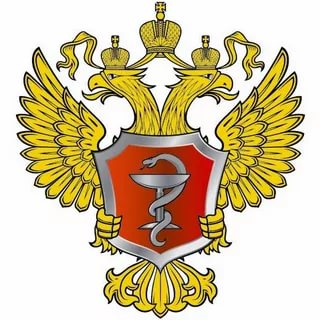 МИНЗДРАВ РОССИИотдел профилактики коррупционных и иных правонарушений Департамента управления делами и кадровМЕТОДИЧЕСКИЕ РЕКОМЕНДАЦИИ ОБ ОСНОВНЫХ НАПРАВЛЕНИЯХАНТИКОРРУПЦИОННОЙ ДЕЯТЕЛЬНОСТИ В ОРГАНИЗАЦИЯХ, СОЗДАННЫХ ДЛЯ ВЫПОЛНЕНИЯ ЗАДАЧ, ПОСТАВЛЕННЫХ ПЕРЕД МИНЗДРАВОМ РОССИИМосква, 2017Общие положенияНастоящие Методические рекомендации разработаны в целях реализации законодательства о противодействии коррупции и обеспечения единого подхода к организации и проведению работы по вопросам предупреждения 
и противодействия коррупции в организациях, созданных для выполнения задач, поставленных перед Минздравом России (далее – организации).В настоящее время Минздравом России в целях предупреждения коррупции в организациях, созданных для выполнения задач, поставленных перед Минздравом России, приняты следующие правовые акты:1.Приказ Минздрава России от 31.07.2015 № 508н «О распространении на работников, замещающих отдельные должности на основании трудового договора в организациях, созданных для выполнения задач, поставленных перед Министерством здравоохранения Российской Федерации, ограничений, запретов и обязанностей»;2. Приказ Минздрава России от 15.07.2013 № 462н «Об утверждении перечня должностей в организациях, созданных для выполнения задач, поставленных перед Министерством здравоохранения Российской Федерации, при назначении на которые граждане обязаны представлять сведения о своих доходах, об имуществе и обязательствах имущественного характера и сведения 
о доходах, об имуществе и обязательствах имущественного характера своих супруги (супруга) и несовершеннолетних детей и при замещении которых работники обязаны представлять сведения о своих доходах, расходах, 
об имуществе и обязательствах имущественного характера, а также сведения 
о доходах, расходах, об имуществе и обязательствах имущественного характера своих супруги (супруга) и несовершеннолетних детей»;3. Приказ Минздрава России от 25.06.2014 № 320н «Об утверждении перечней должностей, замещение которых влечет за собой размещение сведений о доходах, расходах, об имуществе и обязательствах имущественного характера федеральных государственных гражданских служащих Министерства здравоохранения Российской Федерации и работников организаций, созданных для выполнения задач, поставленных перед Министерством здравоохранения Российской Федерации, а также сведений о доходах, расходах, об имуществе 
и обязательствах имущественного характера их супруг (супругов) 
и несовершеннолетних детей на официальном сайте Министерства здравоохранения Российской Федерации»;4. Приказ Минздрава России от 19.04.2016 № 241н «Об утверждении Порядка представления сведений о доходах, расходах, об имуществе 
и обязательствах имущественного характера гражданами, претендующими на замещение отдельных должностей на основании трудового договора, и работниками, замещающими эти должности в организациях, созданных для выполнения задач, поставленных перед Министерством здравоохранения Российской Федерации»;5. Приказ Минздрава России от 15.07.2013 № 464н «Об утверждении Положения о проверке достоверности и полноты сведений, представляемых гражданами, претендующими на замещение отдельных должностей, 
и работниками, замещающими отдельные должности на основании трудового договора в организациях, созданных для выполнения задач, поставленных перед Министерством здравоохранения хозяйства Российской Федерации, а также соблюдения работниками этих организаций требований к служебному поведению»;6. Приказ Минздрава России от 05.04.2017 г. № 155н «Об утверждении Порядка уведомления работодателя работниками организаций, созданных для выполнения задач, поставленных перед Министерством здравоохранения Российской Федерации, о фактах обращения в целях склонения их к совершению коррупционных правонарушений»;Считаем целесообразным указать в разделе «Обязанности работников» Правил внутреннего трудового распорядка организации, что работники организации обязаны знать и исполнять вышеуказанные правовые акты Минздрава России, иные правовые акты Российской Федерации, а также локальные нормативные акты организации принятые в целях противодействия коррупции. Со всеми вышеуказанными правовыми актами Минздрава России можно ознакомиться в информационно-правовых системах либо на официальном сайте Минздрава России www.rosminzdrav.ru в разделе «Противодействие коррупции».Согласно статье 13.3 Федерального закона от 25.12.2008
№ 273-ФЗ «О противодействии коррупции» организации обязаны разрабатывать и принимать меры по предупреждению коррупции (далее – Федеральный закон № 273-ФЗ) организации обязаны разрабатывать и принимать меры 
по предупреждению коррупции, которые могут включать: 1) определение подразделений или должностных лиц, ответственных 
за профилактику коррупционных и иных правонарушений;2) сотрудничество организации с правоохранительными органами;3) разработку и внедрение в практику стандартов и процедур, направленных на обеспечение добросовестной работы организации;4) принятие кодекса этики и служебного поведения работников организации;5) предотвращение и урегулирование конфликта интересов;6) недопущение составления неофициальной отчетности и использования поддельных документов.Исходя из вышеизложенного считаем необходимым рекомендовать провести в организациях следующие мероприятия:1. В должностную инструкцию лица, ответственного за профилактику коррупции в организации в обязательном порядке включить обязанности 
по осуществлению антикоррупционной работы в организации. 2. Доклад о выполнении мероприятий Плана по противодействию коррупции в организации ежемесячно представлять руководителю организации. Руководителям организации поставить на особый контроль выполнение мероприятий Плана по противодействию коррупции в организации.3. Разработать и утвердить локальным нормативным актом организации политику организации по противодействию коррупции, которая должна содержать:- порядок реализации в организации профилактических мероприятий, 
в сфере противодействия коррупции (приложение 1);- порядок и периодичность оценки коррупционных рисков (оценка заключается в выявлении условий и обстоятельств (действий, событий), возникающих в ходе конкретного управленческого процесса, позволяющих злоупотреблять должностными (трудовыми) обязанностями в целях получения, как для должностных лиц, так и для третьих лиц выгоды в виде денег, ценностей, иного имущества или услуг имущественного характера, иных имущественных прав вопреки законным интересам общества и государства);- план по минимизации установленных коррупционных рисков 
в организации (разделение выполнения функции, связанной с коррупционными рисками, между несколькими работниками, введение дополнительного контроля или отчетности за выполнением такой функции или регламентация ее выполнения);- иные мероприятия направленные на предупреждение коррупции.4.  Разработать и утвердить Памятку работникам организации о мерах по противодействию коррупции и уголовной ответственности за совершение коррупционного правонарушения (приложение 2).5. Создать в организации «Телефон доверия» по которому будут приниматься сообщения о коррупционных проявлениях в действиях работников организации. «Телефон доверия» должен функционировать в автоматическом режиме и должен быть оснащен системой записи поступающих обращений (функция «автоответчик»). Прием и запись обращений по «Телефону доверия» должны осуществляться ежедневно, кроме выходных и нерабочих праздничных дней. Утвердить локальным нормативным актом организации порядок работы «Телефона доверия».5. Создать и утвердить локальным правовым актом организации Комиссию по организации противодействия коррупции и урегулированию конфликта интересов в организации (приложение 3).6. Создать на официальном сайте организации раздел «Противодействие коррупции». Указанный раздел должен содержать следующие подразделы: «Доклады, отчеты, статистическая информация по вопросам противодействия коррупции», «Методические материалы», «Нормативные правовые и иные акты по вопросам противодействия коррупции», «Формы документов, связанных с противодействием коррупции», «Обратная связь для сообщения о фактах коррупции».7. В соответствии с абзацем пятым подпункта «в» пункта 1 постановления Правительства Российской Федерации от 05.07.2013 № 568 «О распространении на отдельные категории граждан ограничений, запретов и обязанностей, установленных Федеральным законом «О противодействии коррупции» и другими федеральными законами в целях противодействия коррупции» утвердить локальным правовым актом организации Порядок уведомления работодателя работниками, замещающими должности в организации, о возникновении личной заинтересованности, которая приводит или может привести к конфликту интересов (для работников работодателем для которых является организация и одновременно, замещающих должности включенные 
в Перечень должностей, утвержденный приказом Минздрава России 
от 09.12.2016 № 944н).8. В соответствии с пунктом 6 постановления Правительства Российской Федерации от 09.01.2014 № 10 «О порядке сообщения отдельными категориями лиц о получении подарка в связи с протокольными мероприятиями, служебными командировками и другими официальными мероприятиями, участие в которых связано с исполнением ими служебных (должностных) обязанностей, сдачи и оценки подарка, реализации (выкупа) и зачисления средств, вырученных от его реализации» утвердить локальным правовым актом организации порядок сообщения о получении подарка в связи с протокольными мероприятиями, служебными командировками и другими официальными мероприятиями, участие в которых связано с исполнением служебных (должностных) обязанностей, его сдачи, оценки и реализации (выкупа) на основании Типового положения, утвержденного вышеуказанным постановлением.9. Разработать и утвердить работодателем Памятку для работников организации в которой должны быть описаны типовые ситуации конфликта интересов которые могут возникнуть в организации.10. Утвердить локальным правовым актом организации Кодекс этики 
и служебного поведения работников организации (приложение 4).Контроль за проведением мероприятий по предупреждению коррупции 
в организации возложить на руководителя организации.  2. Основные принципы противодействия коррупции 
в организацияхПротиводействие коррупции в организациях основывается на следующих принципах:1. Соответствия политики организации действующему законодательству 
и общепринятым нормам.2. Личного примера руководства.3. Вовлеченности работников.4. Соразмерности антикоррупционных процедур риску коррупции.5. Эффективности антикоррупционных процедур.6. Ответственности и неотвратимости наказания.7. Постоянного контроля и регулярного мониторинга.3. Организация антикоррупционной деятельностиИсходя из потребностей, задач, специфики деятельности, штатной численности, организационной структуры, материальных ресурсов и других факторов в организации определяется структурное подразделение или должностные лица, ответственные за противодействие коррупции.Задачи, функции и полномочия структурного подразделения или должностных лиц, ответственных за противодействие коррупции, определяются:- в локальных нормативных актах организации;- в трудовых договорах и должностных инструкциях ответственных работников.Указанные структурные подразделения или должностные лица должны непосредственно подчиняются руководителю организации, а также наделяться полномочиями, достаточными для проведения антикоррупционных мероприятий в отношении лиц, занимающих руководящие должности в организации. Штатная численность структурного подразделения или должностных лиц, ответственных за противодействие коррупции, должна быть достаточной для выполнения возложенных на подразделение функций.Обязанности структурного подразделения или должностных лиц, ответственных за противодействие коррупции, включают в себя:- разработку и представление на утверждение руководителю организации проектов локальных нормативных актов организации, направленных 
на реализацию мер по предупреждению коррупции;- проведение контрольных мероприятий, направленных на выявление коррупционных правонарушений, совершенных работниками организации;- организацию проведения оценки коррупционных рисков;- прием и рассмотрение сообщений о случаях коррупционных проявлений в действиях работников по «Телефону доверия»;- консультирование работников организации по вопросам заполнения справок о доходах, расходах, об имуществе и обязательствах имущественного характера;- организацию обучающих мероприятий по вопросам профилактики 
и противодействия коррупции и индивидуальное консультирование работников;- оказание содействия уполномоченным представителям контрольно-надзорных и правоохранительных органов при проведении ими инспекционных проверок деятельности организации по вопросам предупреждения 
и противодействия коррупции;-  подведение итогов антикоррупционной работы и подготовка соответствующих докладов руководителю организации и отчетов в Минздрав России;-взаимодействие с должностными лицами Минздрава России ответственными за противодействие коррупции по вопросам противодействия коррупции в организации.4. Направления антикоррупционной деятельности4.1. Установление обязанностей работников организации по предупреждению и противодействию коррупцииВ целях предупреждения и противодействия коррупции все работники организации обязаны:- воздерживаться от совершения и (или) участия в совершении коррупционных правонарушений в интересах или от имени организации;- воздерживаться от поведения, которое может быть истолковано окружающими как готовность совершить или участвовать в совершении коррупционного правонарушения в интересах или от имени организации;- незамедлительно информировать о случаях склонения работника 
к совершению коррупционных правонарушений.Для отдельных категорий лиц, работающих в организации и замещающих должности, включенные в Перечень должностей, утвержденный приказом Минздрава России от 15.07.2013 № 462н возлагаются дополнительные обязанности, ограничения и запреты, предусмотренные постановлением Правительства Российской Федерации от 05.07.2013 № 568 «О распространении на отдельные категории граждан ограничений, запретов и обязанностей, установленных Федеральным законом «О противодействии коррупции» 
и другими федеральными законами в целях противодействия коррупции», 
а именно:1. Работник обязан:- уведомлять работодателя (его представителя), органы прокуратуры или другие государственные органы об обращении к нему каких-либо лиц в целях склонения к совершению коррупционных правонарушений;- представлять в установленном порядке сведения о своих доходах, расходах, об имуществе и обязательствах имущественного характера, а также о доходах, расходах, об имуществе и обязательствах имущественного характера своих супруги (супруга) и несовершеннолетних детей;- принимать меры по недопущению любой возможности возникновения конфликта интересов и урегулированию возникшего конфликта интересов;- уведомлять работодателя в порядке, определенном работодателем в соответствии с нормативными правовыми актами Российской Федерации, о личной заинтересованности при исполнении трудовых обязанностей, которая может привести к конфликту интересов, как только ему станет об этом известно;- передавать в целях предотвращения конфликта интересов принадлежащие ему ценные бумаги (доли участия, паи в уставных (складочных) капиталах организаций) в доверительное управление в соответствии с гражданским законодательством Российской Федерации;- уведомлять работодателя (его представителя) о получении работником подарка в случаях получения работником подарков в связи с протокольными мероприятиями, со служебными командировками, с другими официальными мероприятиями и иные случаи, установленные федеральными законами и иными нормативными правовыми актами, определяющими особенности правового положения и специфику трудовой деятельности работника, и передавать указанный подарок, стоимость которого превышает 3 тыс. рублей, по акту 
с сохранением возможности его выкупа в порядке, установленном нормативными правовыми актами Российской Федерации.2. Работник не вправе:- принимать без письменного разрешения работодателя (его представителя) от иностранных государств, международных организаций награды, почетные и специальные звания (за исключением научных званий), если в его должностные обязанности входит взаимодействие с указанными организациями;- входить в состав органов управления, попечительских или наблюдательных советов, иных органов иностранных некоммерческих неправительственных организаций и действующих на территории Российской Федерации их структурных подразделений, если иное не предусмотрено международным договором Российской Федерации или законодательством Российской Федерации;- заниматься без письменного разрешения работодателя (его представителя) оплачиваемой деятельностью, финансируемой исключительно за счет средств иностранных государств, международных и иностранных организаций, иностранных граждан и лиц без гражданства, если иное не предусмотрено международным договором Российской Федерации или законодательством Российской Федерации;Работнику запрещается получать в связи с исполнением трудовых обязанностей вознаграждения от физических и юридических лиц (подарки, денежное вознаграждение, ссуды, услуги, оплату развлечений, отдыха, транспортных расходов и иные вознаграждения). Запрет не распространяется на случаи получения работником подарков в связи с протокольными мероприятиями, со служебными командировками, с другими официальными мероприятиями и иные случаи, установленные федеральными законами и иными нормативными правовыми актами, определяющими особенности правового положения и специфику трудовой деятельности работника.Работники, замещающие должности руководителей, главных бухгалтеров 
и должности, связанные с осуществлением финансово-хозяйственных полномочий, в федеральных государственных учреждениях или в федеральных государственных унитарных предприятиях (федеральных казенных предприятиях), созданных для выполнения задач, поставленных перед федеральными государственными органами, и граждане, претендующие 
на замещение таких должностей, не могут осуществлять трудовую деятельность в случае близкого родства или свойства (родители, супруги, дети, братья, сестры, а также братья, сестры, родители, дети супругов и супруги детей) с работником соответствующего учреждения или предприятия, замещающим одну 
из указанных должностей, если осуществление трудовой деятельности связано 
с непосредственной подчиненностью или подконтрольностью одного из них другому.В целях обеспечения исполнения работниками возложенных на них обязанностей по предупреждению и противодействию коррупции процедуры 
их соблюдения регламентируются.Все обязанности по противодействию коррупции включаются в трудовой договор работника организации.4.2. Оценка коррупционных рисковЦелью оценки коррупционных рисков является определение тех процессов 
и операций в деятельности организации, при реализации которых наиболее высока вероятность совершения работниками организации коррупционных правонарушений как в целях получения личной выгоды, так и в целях получения выгоды организацией.Оценка коррупционных рисков проводится по следующему алгоритму:2.1 деятельность организации представляется в виде отдельных процессов, 
в каждом из которых выделяются составные элементы (подпроцессы);2.2 для каждого процесса определяются элементы (подпроцессы), при реализации которых наиболее вероятно возникновение коррупционных правонарушений (критические точки);2.3 для каждого подпроцесса, реализация которого связана 
с коррупционным риском, составляется описание возможных коррупционных правонарушений, включающее:- характеристику выгоды или преимущества, которое может быть получено организацией или ее отдельными работниками при совершении коррупционного правонарушения;- должности в организации, которые являются ключевыми для совершения коррупционного правонарушения (участие каких должностных лиц организации необходимо, чтобы совершение коррупционного правонарушения стало возможным);- вероятные формы осуществления коррупционных платежей;2.4 на основании проведенного анализа составляется карта коррупционных рисков организации – сводное описание критических точек и возможных коррупционных правонарушений;2.5 формируется перечень должностей, связанных с высоким коррупционным риском;2.6 для каждой критической точки разрабатывается комплекс мер 
по устранению или минимизации коррупционных рисков. В зависимости 
от специфики конкретной организации и процесса эти меры включают в себя:- детальную регламентацию способа и сроков совершения действий работником в критической точке;- реинжиниринг функций, в том числе их перераспределение между структурными подразделениями внутри организации;- введение или расширение процессуальных форм внешнего взаимодействия работников организации (с представителями контрагентов организации, органов государственной власти), например, использование информационных технологий в качестве приоритетного направления для осуществления такого взаимодействия;- установление дополнительных форм отчетности работников о результатах принятых решений;- введение ограничений, затрудняющих осуществление коррупционных платежей и т.д.4.3. Выявление и урегулирование конфликта интересовВ основу работы по управлению конфликтом интересов в организации положены следующие принципы:- обязательность раскрытия сведений о реальном или потенциальном конфликте интересов;- индивидуальное рассмотрение и оценка репутационных рисков для организации при выявлении каждого конфликта интересов и его урегулирование;- конфиденциальность процесса раскрытия сведений о конфликте интересов и процесса его урегулирования;- соблюдение баланса интересов организации и работника при урегулировании конфликта интересов;- защита работника от преследования в связи с сообщением о конфликте интересов, который был своевременно раскрыт работником и урегулирован (предотвращен) организацией.Понятие «конфликт интересов» закреплено в статье 10 Федерального закона от 25.12.2008 № 273-ФЗ «О противодействии коррупции». В соответствии с вышеуказанным федеральным законом под конфликтом интересов понимается ситуация, при которой личная заинтересованность (прямая или косвенная) лица, замещающего должность, замещение которой предусматривает обязанность принимать меры по предотвращению и урегулированию конфликта интересов, влияет или может повлиять на надлежащее, объективное и беспристрастное исполнение им должностных (служебных) обязанностей (осуществление полномочий).В соответствии со статьей 11.1 Федерального закона от 25.12.2008 № 273-ФЗ «О противодействии коррупции» работники, замещающие отдельные должности на основании трудового договора в организациях, создаваемых для выполнения задач, поставленных перед федеральными государственными органами, обязаны в соответствии со статьями 9 - 11 данного Федерального закона уведомлять об обращении к ним каких-либо лиц в целях склонения к совершению коррупционных правонарушений, сообщать о возникновении личной заинтересованности при исполнении должностных обязанностей, которая приводит или может привести к конфликту интересов, и принимать меры по недопущению любой возможности возникновения конфликта интересов. Как было сказано выше, организации необходимо утвердить локальным правовым актом Порядок уведомления работодателя работниками, замещающими должности в организации, о возникновении личной заинтересованности, которая приводит или может привести к конфликту интересов.4.4. Разработка и внедрение в практику стандартов и процедур,направленных на обеспечение добросовестной работы организацииВ целях внедрения антикоррупционных стандартов поведения работников в корпоративную культуру в организации разрабатывается Кодекс этики и служебного поведения работников организации. В него включаются положения, устанавливающие правила и стандарты поведения работников, затрагивающие общую этику деловых отношений и направленные на формирование этичного, добросовестного поведения работников, а также правила и процедуру внедрения в практику деятельности организации.Кодекс этики и служебного поведения работников организации формируется, исходя из потребностей, задач и специфики деятельности организации, закрепляет общие ценности, принципы и правила поведения, а также специальные, направленные на регулирование поведения в отдельных сферах.4.5. Консультирование и обучение работников организацииПри организации обучения работников по вопросам профилактики 
и противодействия коррупции определяются категория обучаемых, вид обучения в зависимости от времени его проведения.Категории обучаемых: должностные лица, ответственные 
за противодействие коррупции, руководители различных уровней, иные работники организации.Виды обучения в зависимости от времени его проведения:- обучение по вопросам профилактики и противодействия коррупции непосредственно после приема на работу;- обучение при назначении работника на иную более высокую должность, предполагающую исполнение обязанностей, связанных с предупреждением и противодействием коррупции;- периодическое обучение работников организации с целью поддержания их знаний и навыков в сфере противодействия коррупции на должном уровне;- дополнительное обучение в случае выявления пробелов в реализации антикоррупционной политики, одной из причин которых является недостаточность знаний и навыков в сфере противодействия коррупции.Консультирование по вопросам противодействия коррупции осуществляется индивидуально и конфиденциально структурным подразделением либо должностными лицами, ответственными за противодействие коррупции.4.6. Внутренний контроль и аудитСистема внутреннего контроля и аудита, учитывающая требования антикоррупционной политики, реализуемой организацией, включает в себя:- проверку соблюдения различных организационных процедур и правил деятельности, которые значимы с точки зрения работы по профилактике 
и предупреждению коррупции;- контроль документирования операций хозяйственной деятельности организации;- проверку экономической обоснованности осуществляемых операций в сферах коррупционного риска.Проверка реализации организационных процедур и правил деятельности, значимых с точки зрения работы по профилактике и предупреждению коррупции, включает в себя проверку специальных антикоррупционных правил и процедур, а также проверку иных правил и процедур, имеющих опосредованное значение.Контроль документирования операций хозяйственной деятельности связан с обязанностью ведения финансовой (бухгалтерской) отчетности организации и направлен на предупреждение и выявление соответствующих нарушений: составления неофициальной отчетности, использования поддельных документов, записи несуществующих расходов, отсутствия первичных учетных документов, исправлений в документах и отчетности, уничтожения документов и отчетности ранее установленного срока.Проверка экономической обоснованности осуществляемых операций в сферах коррупционного риска проводится в отношении обмена деловыми подарками, представительских расходов, благотворительных пожертвований, вознаграждений внешним консультантам и других сфер. В ходе проверки устанавливаются обстоятельства - индикаторы неправомерных действий:- оплата услуг, характер которых не определен либо вызывает сомнения;- предоставление дорогостоящих подарков, оплата транспортных, развлекательных услуг, выдача на льготных условиях займов, предоставление иных ценностей или благ внешним консультантам, государственным или муниципальным служащим, работникам аффилированных лиц и контрагентов;- выплата посреднику или внешнему консультанту вознаграждения, размер которого превышает обычную плату для организации или плату для данного вида услуг;- закупки или продажи по ценам, значительно отличающимся от рыночных;- сомнительные платежи наличными.В рамках проводимых антикоррупционных мероприятий проводится мониторинг соблюдения законодательства, регулирующего противодействие легализации денежных средств, полученных незаконным способом, в том числе в части:- приобретения, владения или использования имущества, если известно, что оно представляет собой доход от преступлений;- сокрытия или утаивания подлинного характера, источника, места нахождения, способа распоряжения, перемещения прав на имущество или его принадлежности, если известно, что такое имущество представляет собой доходы от преступлений.4.7. Взаимодействие с государственными органами,осуществляющими контрольно-надзорные функцииВзаимодействие с представителями государственных органов, реализующих контрольно-надзорные функции в отношении организации, связано с высокими коррупционными рисками.На государственных служащих, осуществляющих контрольно-надзорные мероприятия (далее - государственные служащие), распространяется ряд специальных антикоррупционных обязанностей, запретов и ограничений. Отдельные практики взаимодействия, приемлемые для делового сообщества, запрещены государственным служащим.Работники организации обязаны воздерживаться от предложения 
и попыток передачи государственным служащим подарков, включая подарки, стоимость которых составляет менее трех тысяч рублей.Работники организации обязаны воздерживаться от любых предложений, принятие которых может поставить государственного служащего в ситуацию конфликта интересов, в том числе:- предложений о приеме на работу в организацию (а также 
в аффилированные организации) государственного служащего или членов его семьи, включая предложения о приеме на работу после увольнения 
с государственной службы;- предложений о приобретении акций или иных ценных бумаг организации (или аффилированных организаций);- предложений о передаче в пользование любой собственности, принадлежащей организации (или аффилированной организации);- предложений о заключении организацией контракта на выполнение тех или иных работ с организациями, в которых работают члены семьи государственного служащего.При нарушении государственными служащими требований 
к их служебному поведению, при возникновении ситуаций испрашивания или вымогательства взятки с их стороны работник организации обязан незамедлительно обратиться к руководителю государственного органа, осуществляющего контрольно-надзорные функции, и в правоохранительные органы.При нарушении государственными служащими порядка проведения контрольно-надзорных мероприятий их действия обжалуются согласно федеральным законам и подзаконным нормативным правовым актам Российской Федерации.4.8. Сотрудничество с правоохранительными органамив сфере противодействия коррупцииОрганизация принимает на себя обязательство сообщать 
в соответствующие правоохранительные органы о случаях совершения коррупционных правонарушений, о которых организации (работникам организации) стало известно. Необходимость сообщения в соответствующие правоохранительные органы о случаях совершения коррупционных правонарушений, о которых стало известно организации, закрепляется за должностным лицом, ответственным за противодействие коррупции.Организация принимает на себя обязательство воздерживаться от каких-либо санкций в отношении своих работников, сообщивших 
в правоохранительные органы о ставшей им известной в ходе выполнения трудовых обязанностей информации о подготовке или совершении коррупционного правонарушения.Сотрудничество с правоохранительными органами осуществляется также 
в следующих формах:- оказание содействия уполномоченным представителям правоохранительных органов при проведении ими инспекционных проверок деятельности организации по вопросам предупреждения и противодействия коррупции;- оказание содействия уполномоченным представителям правоохранительных органов при проведении мероприятий по пресечению или расследованию коррупционных преступлений, включая оперативно-розыскные мероприятия.Руководство и работники организации оказывают поддержку правоохранительным органам в выявлении и расследовании фактов коррупции, предпринимают необходимые меры по сохранению и передаче в правоохранительные органы документов и информации, содержащей данные о коррупционных правонарушениях.Приложение 1к Методическим рекомендациям(Наименование организации, созданной для выполнения задач, поставленных перед Минздравом России)ПРИКАЗот «___» ____________20___ г.                                                                          № _____                                                                     МоскваОб утверждении Положения 
о реализации в (наименование организации, созданной для выполнения задач, поставленных перед Минздравом России) профилактических мероприятий 
в сфере противодействия коррупцииВ целях реализации Федерального закона от 25.12.2008 № 273-ФЗ
«О противодействии коррупции» приказываю:Утвердить Положение о реализации в (наименование организации, созданной для выполнения задач, поставленных перед Минздравом России) профилактических мероприятий в сфере противодействия коррупции (прилагается).Контроль за исполнением приказа оставляю за собой.УТВЕРЖДЕНОприказомот «__» _______ 20__ г. № ___ПОЛОЖЕНИЕо реализации в (наименование организации, созданной для выполнения задач, поставленных перед Минздравом России) профилактических мероприятий, 
в сфере противодействия коррупцииМосква1. Общие положения1.1 .Положение о реализации в (наименование организации, созданной для выполнения задач, поставленных перед Минздравом России) профилактических мероприятий в сфере противодействия коррупции разработано в целях реализации Федерального закона от 25.12.2008 №273-Ф3 «О противодействии коррупции», Указа Президента Российской Федерации от 02.04.2013 № 309 «О мерах по реализации отдельных положений Федерального закона «О противодействии коррупции», 
на основании Методических рекомендаций «Реализация профилактических мероприятий подразделениями кадровых служб федеральных государственных органов по профилактике коррупционных и иных правонарушений», одобренных президиумом Совета при Президенте Российской Федерации по противодействию коррупции (протокол от 25.09.2012 № 34). 1.2. Положение устанавливает комплекс организационных, разъяснительных мероприятий и иных мер по недопущению работниками (наименование организации, созданной для выполнения задач, поставленных перед Минздравом России) коррупционных и иных правонарушений, определяет порядок их проведения.1.3. Ответственными подразделениями, осуществляющими функции 
по профилактике коррупционных и иных правонарушений в (наименование организации, созданной для выполнения задач, поставленных перед Минздравом России), является подразделение (наименование подразделения) 
(далее – подразделения).2. Основные направления деятельности по профилактике коррупционных и иных правонарушений2.1.Основными направлениями деятельности по профилактике коррупционных и иных правонарушений являются:Правовое просвещение, обучение и консультирование работников (наименование организации, созданной для выполнения задач, поставленных перед Минздравом России) по вопросам противодействия коррупции, соблюдения ими запретов, ограничений, требований к деловому поведению.Организационно-методическое обеспечение противодействия коррупции в (наименование организации, созданной для выполнения задач, поставленных перед Минздравом России).Выявление и устранение причин и условий, способствующих возникновению конфликта интересов в (наименование организации, созданной для выполнения задач, поставленных перед Минздравом России).Оценка коррупционных рисков и мониторинг антикоррупционных мероприятий, осуществляемых в (наименование организации, созданной для выполнения задач, поставленных перед Минздравом России).3. Правовое просвещение, обучение и консультирование работников (наименование организации, созданной для выполнения задач, поставленных перед Минздравом России) по вопросам противодействия коррупции, соблюдения ими запретов, ограничений, требований к деловому поведениюВ целях правового просвещения и обучения работников в (наименование организации, созданной для выполнения задач, поставленных перед Минздравом России) организуется проведение тренингов.Проекты (макеты) тренингов разрабатываются ответственными подразделениями, указанными в пункте 1.3, в форме текстовых и (или) графических материалов, в форме презентации и др. и подлежат согласованию с (указать наименование должности уполномоченного лица), имеющим полномочия по руководству подразделениями.Тренинги проводятся в очной или заочной форме для одной из следующих групп работников (наименование организации, созданной для выполнения задач, поставленных перед Минздравом России): (перечислить группы работников).Решение о форме проведения тренинга и о составе группы работников, в отношении которых проводится тренинг, принимается (указать должность уполномоченного лица).Заочный тренинг проводится путем:рассылки ответственными подразделениями материалов тренинга по внутренней электронной почте (наименование организации, созданной для выполнения задач, поставленных перед Минздравом России) работникам, для которых проводится тренинг;размещения ответственными подразделениями материалов тренинга на внутреннем корпоративном портале (в случае наличия) (наименование организации, созданной для выполнения задач, поставленных перед Минздравом России);ознакомления под подпись с материалами тренинга работников (наименование организации, созданной для выполнения задач, поставленных перед Минздравом России), для которых проводится тренинг.Формы проведения очных тренингов - групповая (обучающие совещания, семинары и др.), индивидуальная.Материалы очного группового тренинга подлежат размещению на внутреннем корпоративном портале (наименование организации, созданной для выполнения задач, поставленных перед Минздравом России).По решению (наименование должности уполномоченного лица) материалы тренингов могут размещаться на официальном сайте (наименование организации, созданной для выполнения задач, поставленных перед Минздравом России) в разделе «Противодействие коррупции».В (наименование организации, созданной для выполнения задач, поставленных перед Минздравом России) проводятся следующие тренинги:Обязательный вводный тренинг по основам законодательства в сфере противодействия коррупции для лиц, впервые поступивших на работу в (наименование организации, созданной для выполнения задач, поставленных перед Минздравом России) на должности, включенные в перечень должностей, утвержденный приказом Минздрава России от 09.12.2016 №944Н
«Об утверждении перечня должностей в организациях, созданных для выполнения задач, поставленных перед Министерством здравоохранения Российской Федерации, при назначении на которые граждане обязаны представлять сведения о своих доходах, об имуществе и обязательствах имущественного характера и сведения о доходах, об имуществе и обязательствах имущественного характера своих супруги (супруга) и несовершеннолетних детей и при замещении которых работники обязаны представлять сведения о своих доходах, расходах, об имуществе и обязательствах имущественного характера, а также сведения о доходах, расходах, об имуществе и обязательствах имущественного характера своих супруги (супруга) и несовершеннолетних детей» (далее – перечень).В ходе указанного тренинга работникам разъясняются основные положения законодательства Российской Федерации в сфере противодействия коррупции, обязанности, запреты, ограничения и требования к деловому поведению, которые необходимо соблюдать в целях противодействия коррупции, а также меры ответственности за совершение коррупционных и иных правонарушений.Срок проведения тренинга - не позднее 30 рабочих дней с момента заключения с работником трудового договора.Форма проведения тренинга - очная.Сведения о проведении вводного тренинга заносятся в Журнал проведения тренинга по основам законодательства о противодействии коррупции для граждан, впервые поступивших на работу (наименование организации, созданной для выполнения задач, поставленных перед Минздравом России) на должности, включенные в перечень, по форме согласно приложению № 1 к настоящему положению.В журнале проведения тренингов указываются следующие сведения:фамилия, имя, отчество работника;наименование должности работника;наименование структурного подразделения (наименование организации, созданной для выполнения задач, поставленных перед Минздравом России), в котором работает работник;дата и время проведения тренинга;фамилия, имя, отчество и должность лица, проводившего тренинг;подпись лица, проводившего тренинг;подпись лица, в отношении которого проводился тренинг.Регулярный тренинг по вопросам противодействия коррупции, соблюдения запретов, ограничений, требований к деловому поведению для работников (наименование организации, созданной для выполнения задач, поставленных перед Минздравом России), включенных в перечень должностей.В рамках данного тренинга работникам разъясняются:порядок действий, которому работники должны следовать для соблюдения положений законодательства в сфере противодействия коррупции, в том числе соответствующие основные процедуры в сфере противодействия коррупции, установленные локальными нормативными актами (наименование организации, созданной для выполнения задач, поставленных перед Минздравом России);типичные ситуации, провоцирующие конфликт интересов, и способы их урегулирования;типичные вопросы, которые возникают в ходе исполнения антикоррупционного законодательства, и детальный разбор отдельных, наиболее сложных, положений нормативных правовых актов Российской Федерации и локальных нормативных актов (наименование организации, созданной для выполнения задач, поставленных перед Минздравом России) в сфере противодействия коррупции.Срок проведения тренинга - не реже одного раза в год.Специальный тренинг для детального ознакомления и анализа новых правовых норм, включая подходы к противодействию коррупции, в случае существенных изменений законодательства о противодействии коррупции.Консультирование работников (наименование организации, созданной для выполнения задач, поставленных перед Минздравом России) по вопросам противодействия коррупцииКаждый работник (наименование организации, созданной для выполнения задач, поставленных перед Минздравом России) вправе обратиться в подразделение за получением индивидуальной консультации по вопросам противодействия коррупции, применения положений нормативных правовых актов Российской Федерации и локальных нормативных правовых актов (наименование организации, созданной для выполнения задач, поставленных перед Минздравом России) в сфере противодействия коррупции.В целях учета процедуры консультирования в подразделении  оформляется и ведется Журнал учета консультаций по вопросам противодействия коррупции по форме согласно приложению № 2 к настоящему положению.В журнале консультаций указываются следующие сведения:фамилия, имя, отчество работника, обратившегося за консультацией;наименование должности работника, обратившегося за консультацией;наименование структурного подразделения (наименование организации, созданной для выполнения задач, поставленных перед Минздравом России), в котором работает работник, обратившийся за консультацией;дата и время проведения консультации;краткое содержание консультации (без детального описания ситуации; персональных данных лиц, являющихся субъектами консультирования; без расшифровки иной конфиденциальной информации);фамилия, имя, отчество и должность лица, осуществившего консультацию;подпись лица, осуществившего консультацию;подпись лица, обратившегося за консультацией.На внутреннем корпоративном портале  (наименование организации, созданной для выполнения задач, поставленных перед Минздравом России) подразделением размещается информация о порядке оказания индивидуальных консультаций по вопросам противодействия коррупции; о работниках ответственных подразделений и сферах антикоррупционной деятельности, по которым каждым из них оказываются индивидуальные консультации; место проведения консультаций; иная контактная информация.Организационно-методическое обеспечение противодействиякоррупции в (наименование организации, созданной для выполнения задач, поставленных перед Минздравом России)В целях организационно-методического обеспечения противодействия коррупции в (наименование организации, созданной для выполнения задач, поставленных перед Минздравом России) разрабатываются (формируются) и используются следующие методические материалы:краткий перечень основных обязанностей, запретов и ограничений, которые необходимо соблюдать работниками (наименование организации, созданной для выполнения задач, поставленных перед Минздравом России) в целях противодействия коррупции;памятка с перечнем типовых ситуаций, способных повлечь конфликт интересов в (наименование организации, созданной для выполнения задач, поставленных перед Минздравом России), с примерами конфликтов интересов, отражающих специфику деятельности (наименование организации, созданной для выполнения задач, поставленных перед Минздравом России);инструкции по заполнению справки о доходах, об имуществе и обязательствах имущественного характера, а также справки о расходах с образцами заполнения справок;тематические подборки (сборники) нормативных правовых актовРоссийской Федерации (извлечений из нормативных правовых актов) и локальных нормативных актов (наименование организации, созданной для выполнения задач, поставленных перед Минздравом России) по вопросам противодействия коррупции;иные методички, программы, памятки, блоки-схемы основных процедур в сфере противодействия коррупции в (наименование организации, созданной для выполнения задач, поставленных перед Минздравом России).Методические материалы и подборки нормативных правовых актов Российской Федерации и локальных нормативных актов (наименование организации, созданной для выполнения задач, поставленных перед Минздравом России) в сфере противодействия коррупции разрабатываются (формируются) подразделением (указать ответственное подразделение).Лица, впервые поступающие на работу в (наименование организации, созданной для выполнения задач, поставленных перед Минздравом России), обеспечиваются пакетом организационно-методических материалов в бумажной и (или) электронной форме, в который в обязательном порядке включаются памятка по предотвращению случаев получения и вымогательства взяток, памятка с перечнем типовых ситуаций, способных повлечь конфликт интересов в (наименование организации, созданной для выполнения задач, поставленных перед Минздравом России), тематические подборки (сборники) нормативных правовых актов Российской Федерации (извлечений из нормативных правовых актов) и локальных нормативных актов (наименование организации, созданной для выполнения задач, поставленных перед Минздравом России) по вопросам противодействия коррупции.Кроме того, пакет организационно-методических материалов для лиц, поступающих на работу в (наименование организации, созданной для выполнения задач, поставленных перед Минздравом России) на должности, включенные в перечень должностей, в обязательном порядке включает перечень основных обязанностей, запретов и ограничений, которые необходимо соблюдать работникам (наименование организации, созданной для выполнения задач, поставленных перед Минздравом России), включенным в перечень; инструкцию по заполнению справки о доходах, об имуществе и обязательствах имущественного характера, а также справки о расходах.Для повышения эффективности доступа работников (наименование организации, созданной для выполнения задач, поставленных перед Минздравом России) к информации о мероприятиях по противодействию коррупции на внутреннем корпоративном портале (наименование организации, созданной для выполнения задач, поставленных перед Минздравом России) создается страница подразделения.На указанной странице размещается следующая информация:полная подборка федеральных законов, указов Президента Российской Федерации, постановлений Правительства Российской федерации, регулирующих вопросы противодействия коррупции;локальные нормативные акты (наименование организации, созданной для выполнения задач, поставленных перед Минздравом России) по вопросам противодействия коррупции;методические материалы, в том числе краткий перечень основных обязанностей, запретов и ограничений, которые необходимо соблюдать работникам (наименование организации, созданной для выполнения задач, поставленных перед Минздравом России) в целях противодействия коррупции; перечень типовых ситуаций, способных повлечь конфликт интересов в (наименование организации, созданной для выполнения задач, поставленных перед Минздравом России), с примерами конфликтов интересов, отражающих специфику деятельности (наименование организации, созданной для выполнения задач, поставленных перед Минздравом России); инструкции по заполнению справки о доходах, об имуществе и обязательствах имущественного характера, а также справки о расходах с образцами заполнения справок;иные методические материалы (в том числе формы справок о доходах, об имуществе и обязательствах имущественного характера работника (наименование организации, созданной для выполнения задач, поставленных перед Минздравом России), формы справок о доходах, об имуществе и обязательствах имущественного характера супруга (супруги) и несовершеннолетних детей работника (наименование организации, созданной для выполнения задач, поставленных перед Минздравом России), форма справки о расходах работника (наименование организации, созданной для выполнения задач, поставленных перед Минздравом России) по каждой сделке по приобретению земельного участка, другого объекта недвижимости, транспортного средства, ценных бумаг, акций (долей участия, паев в уставных (складочных) капиталах организаций) и об источниках получения средств, за счет которых совершена указанная сделка);материалы тренингов по правовому просвещению и обучению работников в (наименование организации, созданной для выполнения задач, поставленных перед Минздравом России) по вопросам противодействия коррупции в случаях, указанных в настоящем положении;контактная информация подразделения, в том числе информация о консультировании работников, указанная в пункте 3.2.3 настоящего положения;адрес раздела «Противодействие коррупции» на официальном сайте  (наименование организации, созданной для выполнения задач, поставленных перед Минздравом России);~ иные материалы в сфере противодействия коррупции в (наименование организации, созданной для выполнения задач, поставленных перед Минздравом России).Выявление и устранение причин и условий, способствующих возникновению конфликта интересовВ целях предупреждения возникновения конфликта интересов ответственными подразделениями проводятся собеседования со всеми работниками, поступающими на работу в (наименование организации, созданной для выполнения задач, поставленных перед Минздравом России).В ходе собеседования определяется наличие у работника (наименование организации, созданной для выполнения задач, поставленных перед Минздравом России) личных интересов, которые могут воспрепятствовать объективному исполнению им должностных обязанностей; наименование эмитентов акций и иных ценных бумаг, находящихся в собственности работника (наименование организации, созданной для выполнения задач, поставленных перед Минздравом России) и (или) его супруга (супруги) и несовершеннолетних детей; наличие иной оплачиваемой работы; сведения о месте работы супруга (супруги) работника и др.Основанием для проведения разъяснений в форме собеседования могут стать представленные работником (наименование организации, созданной для выполнения задач, поставленных перед Минздравом России) анкетные данные, информация, поступившая от подразделения, а также сведения о доходах, об имуществе и обязательствах имущественного характера, о доходах, имуществе и обязательствах имущественного характера своих супруги (супруга) и несовершеннолетних детей.При проведении собеседования работнику (наименование организации, созданной для выполнения задач, поставленных перед Минздравом России) разъясняются:типичные ситуации возникновения конфликта интересов;правила поведения работников (наименование организации, созданной для выполнения задач, поставленных перед Минздравом России) в случае возникновения конфликта интересов, установленные Кодексом корпоративной этики, утвержденного (реквизиты нормативного правового акта), в том числе порядок уведомления о возникшей личной заинтересованности и (или) конфликте интересов или возможности их возникновения;сведения о составе, задачах и полномочиях комиссии по противодействию коррупции и урегулированию конфликта интересов в (наименование организации, созданной для выполнения задач, поставленных перед Минздравом России).Собеседование проводится в срок, не превышающий 30 рабочих дней с даты приема работника на работу в (наименование организации, созданной для выполнения задач, поставленных перед Минздравом России).Сведения о собеседовании отражаются в листах ознакомления лиц, поступающих на работу в (наименование организации, созданной для выполнения задач, поставленных перед Минздравом России), с Порядком уведомления работодателя о фактах обращения в целях склонения работников (наименование организации, созданной для выполнения задач, поставленных перед Минздравом России) к совершению коррупционных правонарушений, регистрации таких обращений и организации проверки, содержащихся в них сведений.Оценка коррупционных рисков и мониторинг антикоррупционных мероприятий, осуществляемых в (наименование организации, созданной для выполнения задач, поставленных перед Минздравом России)В целях профилактики коррупционных и иных правонарушений, анализа состояния коррупции в (наименование организации, созданной для выполнения задач, поставленных перед Минздравом России) и мероприятий в области противодействия коррупции, оценки эффективности указанных мероприятий в (наименование организации, созданной для выполнения задач, поставленных перед Минздравом России) проводится ежегодный мониторинг состояния антикоррупционной работы в (наименование организации, созданной для выполнения задач, поставленных перед Минздравом России), то есть мониторинг выявленных коррупционных правонарушений, случаев несоблюдения запретов, ограничений, требований к деловому поведению, ситуаций конфликта интересов, а также этически спорных ситуаций.В рамках указанного мониторинга обобщаются и анализируются:решения комиссии по противодействию коррупции и урегулированию конфликта интересов в (наименование организации, созданной для выполнения задач, поставленных перед Минздравом России);результаты антикоррупционной экспертизы локальных нормативных актов (наименование организации, созданной для выполнения задач, поставленных перед Минздравом России);результаты применения мер ответственности за несоблюдение работниками (наименование организации, созданной для выполнения задач, поставленных перед Минздравом России), включенными в перечень должностей, запретов, ограничений, требований к деловому поведению;результаты рассмотрения обращений граждан, содержащих информацию о коррупционных правонарушениях в (наименование организации, созданной для выполнения задач, поставленных перед Минздравом России);результаты рассмотрения уведомлений работников (наименование организации, созданной для выполнения задач, поставленных перед Минздравом России) о возникшей личной заинтересованности и (или) конфликте интересов или возможности их возникновения;сообщения в средствах массовой информации о коррупционных правонарушениях или фактах несоблюдения работниками (наименование организации, созданной для выполнения задач, поставленных перед Минздравом России) требований к деловому поведению;вопросы работников (наименование организации, созданной для выполнения задач, поставленных перед Минздравом России), заданные в ходеконсультирования.Ежегодный мониторинг состояния антикоррупционной работы в (наименование организации, созданной для выполнения задач, поставленных перед Минздравом России) проводится в срок не позднее 31 декабря текущего года и направляется на рассмотрение заместителю генерального директора.На основании данных ежегодного мониторинга состояния антикоррупционной работы в (наименование организации, созданной для выполнения задач, поставленных перед Минздравом России) за предшествующий год подразделение ежегодно не позднее 30 марта текущего года разрабатывает перечень коррупционных рисков с определением перечня функций (наименование организации, созданной для выполнения задач, поставленных перед Минздравом России) и функций структурных подразделений (наименование организации, созданной для выполнения задач, поставленных перед Минздравом России), при выполнении которых наиболее высока вероятность возникновения коррупционных правонарушений и конфликтов интересов. При этом для каждой функции обозначаются основные коррупционные правонарушения и ситуации, приводящие к конфликту интересов, которые могут возникнуть при ее реализации.В целях исключения необоснованного расширения перечня должностей на основании ежегодного мониторинга состояния антикоррупционной работы 
в (наименование организации, созданной для выполнения задач, поставленных перед Минздравом России) подразделением готовятся предложения по внесению изменений в перечень должностей с учетом серьезности коррупционных правонарушений, которые могут совершить работники (наименование организации, созданной 
для выполнения задач, поставленных перед Минздравом России), замещающие соответствующие должности.ПРИЛОЖЕНИЕ № 1
к Положению о реализации
в (наименование организации, созданной для выполнения задач, поставленных перед Минздравом России) профилактических
мероприятий в сфере
противодействия коррупцииЖУРНАЛпроведения тренинга по основам законодательства о противодействии коррупции для граждан, впервые поступивших на работу в (наименование организации, созданной для выполнения задач, поставленных перед Минздравом России) на должности, включенные в перечень должностейПРИЛОЖЕНИЕ № 2
к Положению о реализации
в (наименование организации, созданной для выполнения задач, поставленных перед Минздравом России) профилактических
мероприятий в сфере
противодействия коррупцииЖУРНАЛконсультаций по вопросам противодействия коррупцииПриложение 2к Методическим рекомендациямПримерный образецУтверждена_______________(подпись, Ф.И.О. руководителя организации)«__» _____ 20__ г.Памятка о мерах по противодействию коррупции и уголовной ответственности за совершение коррупционного правонарушения Основные понятия, применяемые в антикоррупционном законодательстве Российской ФедерацииФедеральный закон от 25 декабря 2008 г. № 273-ФЗ «О противодействии коррупции» (далее – Федеральный закон «О противодействии коррупции») содержит следующее определение термина «коррупция». Коррупция – это злоупотребление служебным положением, дача взятки, получение взятки, злоупотребление полномочиями, коммерческий подкуп либо иное незаконное использование физическим лицом своего должностного положения вопреки законным интересам общества и государства в целях получения выгоды в виде денег, ценностей, иного имущества или услуг имущественного характера, иных имущественных прав для себя или для третьих лиц либо незаконное предоставление такой выгоды указанному лицу другими физическими лицами, а также совершение указанных деяний от имени или в интересах юридического лица (ст. 1 Федерального закона «О противодействии коррупции»).Взяткой могут быть:Предметы - деньги, в том числе валюта                                                                 банковские чеки и ценные бумаги, изделия из драгоценных металлов и камней, автомашины, продукты питания, видеотехника, бытовые приборы и другие товары, квартиры, дачи, загородные дома, гаражи, земельные участки и другая недвижимостьУслуги и выгоды - лечение, ремонтные и строительные работы, санаторные и туристические путевки, поездки за границу, оплата развлечений и других расходов безвозмездно или по заниженной стоимости.Завуалированная форма взятки - банковская ссуда в долг или под видом погашения несуществующего долга, оплата товаров, купленных по заниженной цене, покупка товаров по завышенной цене, заключение фиктивных трудовых договоров с выплатой зарплаты взяточнику, его родственникам, друзьям, получение льготного кредита, завышение гонораров за лекции, статьи, и книги, «случайный» выигрыш в казино, прощение долга, уменьшение арендной платы, увеличение процентных ставок по кредиту и т.д. Уголовный кодекс Российской Федерации предусматривает несколько видов преступлений, связанных со взяточничеством:Получение взятки – получение должностным лицом, иностранным должностным лицом либо должностным лицом публичной международной организации  лично или через посредника взятки  в виде денег, ценных бумаг, иного имущества либо в виде незаконных оказания ему услуг имущественного характера, предоставления иных имущественных прав за совершение действий (бездействие) в пользу взяткодателя или представляемых им лиц, если указанные действия (бездействие) входят в служебные полномочия должностного лица либо если оно в силу должностного положения может способствовать указанным действиям (бездействию), а равно за общее покровительство или попустительство по службе (статья 290 УК РФ). 	Дача взятки - дача взятки должностному лицу, иностранному должностному лицу либо должностному лицу публичной международной организации лично или через посредника (в том числе когда взятка по указанию должностного лица передается иному физическому или юридическому лицу) (статья 291 УК РФ). Посредничество во взяточничестве - непосредственная передача взятки по поручению взяткодателя или взяткополучателя либо иное способствование взяткодателю и (или) взяткополучателю в достижении либо реализации соглашения между ними о получении и даче взятки (статья  291.1 УК РФ).Коммерческий подкуп –  незаконная передача лицу, выполняющему управленческие функции в коммерческой или иной организации, денег, ценных бумаг, иного имущества, а также незаконные оказание ему услуг имущественного характера, предоставление иных имущественных прав (в том числе когда по указанию такого лица имущество передается, или услуги имущественного характера оказываются, или имущественные права предоставляются иному физическому или юридическому лицу) за совершение действий (бездействие) в интересах дающего или иных лиц, если указанные действия (бездействие) входят в служебные полномочия такого лица либо если оно в силу своего служебного положения может способствовать указанным действиям (бездействию) (статья 204 УК РФ). Провокация взятки либо коммерческого подкупа – попытка передачи должностному лицу, иностранному должностному лицу, должностному лицу публичной международной организации либо лицу, выполняющему управленческие функции в коммерческих или иных организациях, без его согласия денег, ценных бумаг, иного имущества или оказания ему услуг имущественного характера, предоставления иных имущественных прав в целях искусственного создания доказательств совершения преступления либо шантажа (статья 304 УК РФ).Уголовно-правовые меры борьбы с коррупциейПолучение взятки (ст. 290 УК РФ) Либо	либо	   либолиболибо	либолиболиболибоДача взятки (ст. 291 УК РФ)	либо		либо	либолибо	либо	           либолибо	либо	либоДействия работника организации в случае склонения его к совершению коррупционных правонарушенийПриказом Минздрава России от 31.07.2015 № 509н утвержден Порядок уведомления работодателя (его представителя) о фактах обращения в целях склонения работников, замещающих отдельные должности на основании трудового договора в организациях, созданных для выполнения задач, поставленных перед Министерством здравоохранения Российской Федерации, 
к совершению коррупционных правонарушений».Данный нормативный правовой акт размещен в информационно-телекоммуникационной сети «Интернет» на официальном сайте Минздрава России (www.rosminzdrav.ru) во вкладке «Нормативные правовые и иные акты в сфере противодействия коррупции» в разделе «Противодействие коррупции».  Слова и выражения работника, которые могут быть восприняты как просьба (намек) о даче взятки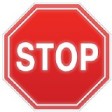 Некоторые косвенные признаки предложения взяткиПризнаки коммерческого подкупа аналогичны признакам взяткиВаши действия в случае предложения или вымогательства взятки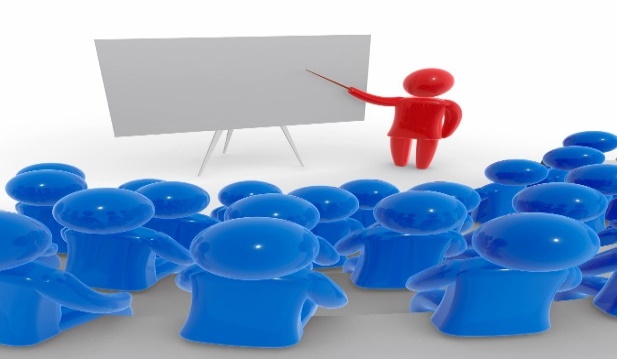 ; Организация работы «телефона доверия» в ОрганизацииВ (наименование организации, подведомственной Минздраву России) создан и функционирует «телефон доверия», по которому принимаются и рассматриваются сообщения о фактах: коррупционных проявлений в действиях работников  ______________________________________________________________________(указывается наименование организации)конфликта интересов в действиях работников ______________________________________________________________________(указывается наименование организации)несоблюдения работниками_____________________________________                                                                             (указывается наименование организации)обязанностей, ограничений и запретов, установленных законодательством Российской Федерации.Аппарат функционирует в автоматическом режиме и оснащен системой записи поступающих обращений.  Более подробная информация о «телефоне доверия» размещена на официальном сайте_____________________________________________________                                            (указывается наименование организации)в информационно-телекоммуникационной сети «Интернет» (указать электронный адрес) в подразделе «Обратная связь для сообщения о фактах коррупции» раздела «Противодействие коррупции». Номер «телефона доверия» _____________________________________________(указать номер телефона)Судебная практика  ПЛЕНУМ ВЕРХОВНОГО СУДА РОССИЙСКОЙ ФЕДЕРАЦИИПОСТАНОВЛЕНИЕот 9 июля 2013 г. N 24О СУДЕБНОЙ ПРАКТИКЕПО ДЕЛАМ О ВЗЯТОЧНИЧЕСТВЕ И ОБ ИНЫХКОРРУПЦИОННЫХ ПРЕСТУПЛЕНИЯХСписок изменяющих документов(в ред. Постановления Пленума Верховного Суда РФот 03.12.2013 N 33)Международное сообщество, стремясь выработать эффективные меры по предупреждению и искоренению коррупции, приняло ряд документов, к которым относятся конвенции Организации Объединенных Наций (например, Конвенция против коррупции), Конвенция Совета Европы об уголовной ответственности за коррупцию, Конвенция по борьбе с подкупом иностранных должностных лиц при осуществлении международных коммерческих сделок Организации экономического сотрудничества и развития и др.В этих документах отмечается, что коррупция превратилась в транснациональное явление, которое затрагивает все страны. Этим обусловлено исключительно важное значение международного сотрудничества в области предупреждения коррупции и борьбы с ней.В Российской Федерации правовую основу противодействия коррупции составляют Конституция Российской Федерации, общепризнанные принципы и нормы международного права, международные договоры Российской Федерации, Федеральный закон от 25 декабря 2008 года N 273-ФЗ "О противодействии коррупции", Федеральный закон от 7 августа 2001 года N 115-ФЗ "О противодействии легализации (отмыванию) доходов, полученных преступным путем, и финансированию терроризма" и другие нормативные правовые акты, направленные на противодействие коррупции.В целях уголовно-правового обеспечения противодействия коррупции и в интересах выполнения международных обязательств Уголовный кодекс Российской Федерации устанавливает ответственность за совершение коррупционных преступлений. Среди них наиболее распространенным и опасным является взяточничество. Оно посягает на основы государственной власти, нарушает нормальную управленческую деятельность государственных и муниципальных органов и учреждений, подрывает их авторитет, деформирует правосознание граждан, создавая у них представление о возможности удовлетворения личных и коллективных интересов путем подкупа должностных лиц, препятствует конкуренции, затрудняет экономическое развитие.Правосудие по делам о взяточничестве и об иных коррупционных преступлениях должно осуществляться на основе соблюдения принципов независимости судебной власти, состязательности и равноправия сторон, соблюдения прав и свобод человека, в строгом соответствии с требованиями уголовного и уголовно-процессуального законодательства.В связи с вопросами, возникающими у судов при рассмотрении уголовных дел о взяточничестве (статьи 290, 291 и 291.1 УК РФ) и об иных связанных с ним преступлениях, в том числе коррупционных (в частности, предусмотренных статьями 159, 160, 204, 292, 304 УК РФ), и в целях обеспечения единства судебной практики Пленум Верховного Суда Российской Федерации, руководствуясь статьей 126 Конституции Российской Федерации, статьями 9, 14 Федерального конституционного закона от 7 февраля 2011 года N 1-ФКЗ "О судах общей юрисдикции в Российской Федерации", постановляет дать судам следующие разъяснения:1. При разрешении вопроса о том, совершено ли коррупционное преступление должностным лицом, лицом, занимающим государственную должность Российской Федерации либо государственную должность субъекта Российской Федерации, иностранным должностным лицом, должностным лицом публичной международной организации (далее - должностное лицо), а равно лицом, выполняющим управленческие функции в коммерческой или иной организации, судам следует руководствоваться примечаниями 1, 2 и 3 к статье 285, примечанием 2 к статье 290, примечанием 1 к статье 201 УК РФ, учитывая при этом соответствующие разъяснения, содержащиеся в постановлении Пленума Верховного Суда Российской Федерации от 16 октября 2009 года N 19 "О судебной практике по делам о злоупотреблении должностными полномочиями и о превышении должностных полномочий".Обратить внимание судов на то, что к иностранным должностным лицам и должностным лицам публичной международной организации в статьях 290, 291 и 291.1 УК РФ относятся лица, признаваемые таковыми международными договорами Российской Федерации в области противодействия коррупции.Под иностранным должностным лицом понимается любое назначаемое или избираемое лицо, занимающее какую-либо должность в законодательном, исполнительном, административном или судебном органе иностранного государства, и любое лицо, выполняющее какую-либо публичную функцию для иностранного государства, в том числе для публичного ведомства или публичного предприятия (например, министр, мэр, судья, прокурор).К должностным лицам публичной международной организации относятся, в частности, члены парламентских собраний международных организаций, участником которых является Российская Федерация, лица, занимающие судебные должности любого международного суда, юрисдикция которого признана Российской Федерацией.2. При рассмотрении дел о преступлениях, предусмотренных статьей 290 УК РФ, судам необходимо иметь в виду, что в этой статье установлена ответственность за получение взятки: а) за совершение должностным лицом входящих в его служебные полномочия действий (бездействие) в пользу взяткодателя или представляемых им лиц, б) за способствование должностным лицом в силу своего должностного положения совершению указанных действий (бездействию), в) за общее покровительство или попустительство по службе, г) за совершение должностным лицом незаконных действий (бездействие).3. Под входящими в служебные полномочия действиями (бездействием) должностного лица следует понимать такие действия (бездействие), которые оно имеет право и (или) обязано совершить в пределах его служебной компетенции (например, сокращение установленных законом сроков рассмотрения обращения взяткодателя, ускорение принятия должностным лицом соответствующего решения, выбор должностным лицом в пределах своей компетенции или установленного законом усмотрения наиболее благоприятного для взяткодателя или представляемых им лиц решения).4. Способствование должностным лицом в силу своего должностного положения совершению действий (бездействию) в пользу взяткодателя или представляемых им лиц выражается в использовании взяткополучателем авторитета и иных возможностей занимаемой должности для оказания воздействия на других должностных лиц в целях совершения ими указанных действий (бездействия) по службе. Такое воздействие заключается в склонении другого должностного лица к совершению соответствующих действий (бездействию) путем уговоров, обещаний, принуждения и др.При этом получение должностным лицом вознаграждения за использование исключительно личных, не связанных с его должностным положением, отношений не может квалифицироваться по статье 290 УК РФ. В этих случаях склонение должностного лица к совершению незаконных действий (бездействию) по службе может при наличии к тому оснований влечь уголовную ответственность за иные преступления (например, за подстрекательство к злоупотреблению должностными полномочиями или превышению должностных полномочий).5. Судам следует иметь в виду, что при получении взятки за общее покровительство или попустительство по службе конкретные действия (бездействие), за которые она получена, на момент ее принятия не оговариваются взяткодателем и взяткополучателем, а лишь осознаются ими как вероятные, возможные в будущем.Общее покровительство по службе может проявляться, в частности, в необоснованном назначении подчиненного, в том числе в нарушение установленного порядка, на более высокую должность, во включении его в списки лиц, представляемых к поощрительным выплатам.К попустительству по службе относится, например, согласие должностного лица контролирующего органа не применять входящие в его полномочия меры ответственности в случае выявления совершенного взяткодателем нарушения.Относящиеся к общему покровительству или попустительству по службе действия (бездействие) могут быть совершены должностным лицом в пользу как подчиненных, так и иных лиц, на которых распространяются его надзорные, контрольные или иные функции представителя власти, а также его организационно-распорядительные функции.6. Под незаконными действиями (бездействием), за совершение которых должностное лицо получило взятку (часть 3 статьи 290 УК РФ), следует понимать действия (бездействие), которые: совершены должностным лицом с использованием служебных полномочий, однако в отсутствие предусмотренных законом оснований или условий для их реализации; относятся к полномочиям другого должностного лица; совершаются должностным лицом единолично, однако могли быть осуществлены только коллегиально либо по согласованию с другим должностным лицом или органом; состоят в неисполнении служебных обязанностей; никто и ни при каких обстоятельствах не вправе совершать.К ним, в частности, относятся фальсификация доказательств по уголовному делу, неисполнение предусмотренной законом обязанности по составлению протокола об административном правонарушении, принятие незаконного решения на основании заведомо подложных документов, внесение в документы сведений, не соответствующих действительности.Получение должностным лицом взятки за использование должностного положения в целях способствования совершению другим должностным лицом незаконных действий (бездействию) по службе надлежит квалифицировать по части 3 статьи 290 УК РФ.7. Не образует состав получения взятки принятие должностным лицом денег, услуг имущественного характера и т.п. за совершение действий (бездействие), хотя и связанных с исполнением его профессиональных обязанностей, но при этом не относящихся к полномочиям представителя власти, организационно-распорядительным либо административно-хозяйственным функциям.8. Ответственность за получение, дачу взятки, посредничество во взяточничестве наступает независимо от времени получения должностным лицом взятки - до или после совершения им действий (бездействия) по службе в пользу взяткодателя или представляемых им лиц, а также независимо от того, были ли указанные действия (бездействие) заранее обусловлены взяткой или договоренностью с должностным лицом о передаче за их совершение взятки.9. Предметом взяточничества (статьи 290, 291 и 291.1 УК РФ) и коммерческого подкупа (статья 204 УК РФ), наряду с деньгами, ценными бумагами, иным имуществом, могут быть незаконные оказание услуг имущественного характера и предоставление имущественных прав.Под незаконным оказанием услуг имущественного характера судам следует понимать предоставление должностному лицу в качестве взятки любых имущественных выгод, в том числе освобождение его от имущественных обязательств (например, предоставление кредита с заниженной процентной ставкой за пользование им, бесплатные либо по заниженной стоимости предоставление туристических путевок, ремонт квартиры, строительство дачи, передача имущества, в частности автотранспорта, для его временного использования, прощение долга или исполнение обязательств перед другими лицами).Имущественные права включают в свой состав как право на имущество, в том числе право требования кредитора, так и иные права, имеющие денежное выражение, например исключительное право на результаты интеллектуальной деятельности и приравненные к ним средства индивидуализации (статья 1225 ГК РФ). Получение взятки в виде незаконного предоставления должностному лицу имущественных прав предполагает возникновение у лица юридически закрепленной возможности вступить во владение или распорядиться чужим имуществом как своим собственным, требовать от должника исполнения в его пользу имущественных обязательств и др.Переданное в качестве взятки или предмета коммерческого подкупа имущество, оказанные услуги имущественного характера или предоставленные имущественные права должны получить денежную оценку на основании представленных сторонами доказательств, в том числе при необходимости с учетом заключения эксперта.10. Получение и дача взятки, а равно незаконного вознаграждения при коммерческом подкупе, посредничество во взяточничестве в виде непосредственной передачи взятки считаются оконченными с момента принятия должностным лицом либо лицом, выполняющим управленческие функции в коммерческой или иной организации, хотя бы части передаваемых ему ценностей (например, с момента передачи их лично должностному лицу, зачисления с согласия должностного лица на счет, владельцем которого оно является). При этом не имеет значения, получили ли указанные лица реальную возможность пользоваться или распоряжаться переданными им ценностями по своему усмотрению.Если взяткодатель (посредник) намеревался передать, а должностное лицо - получить взятку в значительном или крупном либо в особо крупном размере, однако фактически принятое должностным лицом незаконное вознаграждение не образовало указанный размер, содеянное надлежит квалифицировать как оконченные дачу либо получение взятки или посредничество во взяточничестве соответственно в значительном, крупном или особо крупном размере. Например, когда взятку в крупном размере предполагалось передать в два приема, а взяткополучатель был задержан после передачи ему первой части взятки, не образующей такой размер, содеянное должно квалифицироваться по пункту "в" части 5 статьи 290 УК РФ.11. В тех случаях, когда предметом получения или дачи взятки, посредничества во взяточничестве либо коммерческого подкупа является незаконное оказание услуг имущественного характера, преступление считается оконченным с начала выполнения с согласия должностного лица либо лица, выполняющего управленческие функции в коммерческой или иной организации, действий, непосредственно направленных на приобретение ими имущественных выгод (например, с момента уничтожения или возврата долговой расписки, передачи другому лицу имущества в счет исполнения обязательств взяткополучателя, заключения кредитного договора с заведомо заниженной процентной ставкой за пользование им, с начала проведения ремонтных работ по заведомо заниженной стоимости).12. В случае, если должностное лицо или лицо, осуществляющее управленческие функции в коммерческой или иной организации, отказалось принять взятку или предмет коммерческого подкупа, действия лица, непосредственно направленные на их передачу, подлежат квалификации как покушение на преступление, предусмотренное статьей 291 или статьей 291.1 УК РФ, частью 1 или частью 2 статьи 204 УК РФ.Если условленная передача ценностей не состоялась по обстоятельствам, не зависящим от воли лиц, действия которых были непосредственно направлены на их передачу или получение, содеянное следует квалифицировать как покушение на дачу либо получение взятки, на посредничество во взяточничестве или коммерческий подкуп.13. Получение или дача взятки, в том числе через посредника, а равно получение либо передача незаконного вознаграждения при коммерческом подкупе, если указанные действия осуществлялись в условиях оперативно-розыскного мероприятия, должны квалифицироваться как оконченное преступление вне зависимости от того, были ли ценности изъяты сразу после их принятия должностным лицом либо лицом, выполняющим управленческие функции в коммерческой или иной организации.14. Обещание или предложение передать либо принять незаконное вознаграждение за совершение действий (бездействие) по службе необходимо рассматривать как умышленное создание условий для совершения соответствующих коррупционных преступлений в случае, когда высказанное лицом намерение передать или получить взятку либо предмет коммерческого подкупа было направлено на доведение его до сведения других лиц в целях дачи им либо получения от них ценностей, а также в случае достижения договоренности между указанными лицами.Если при этом иные действия, направленные на реализацию обещания или предложения, лица не смогли совершить по независящим от них обстоятельствам, содеянное следует квалифицировать как приготовление к даче взятки (часть 1 статьи 30 и соответственно части 3 - 5 статьи 291 УК РФ) или к получению взятки (часть 1 статьи 30 и соответственно части 2 - 6 статьи 290 УК РФ), а равно к коммерческому подкупу (часть 1 статьи 30 и соответственно части 2 - 4 статьи 204 УК РФ).15. Взятку или предмет коммерческого подкупа надлежит считать полученными группой лиц по предварительному сговору, если в преступлении участвовали два и более должностных лица или два и более лица, выполняющие управленческие функции в коммерческой или иной организации, которые заранее договорились о совместном совершении данного преступления путем принятия каждым из членов группы части незаконного вознаграждения за совершение каждым из них действий (бездействие) по службе в пользу передавшего незаконное вознаграждение лица или представляемых им лиц.В таких случаях преступление признается оконченным с момента принятия взятки либо незаконного вознаграждения при коммерческом подкупе хотя бы одним из входящих в преступную группу должностных лиц или лиц, выполняющих управленческие функции в коммерческой или иной организации.При квалификации действий указанных лиц не имеет значения, какая сумма получена каждым из членов преступной группы, а также то, сознавал ли взяткодатель, что в получении взятки участвует несколько должностных лиц.Действия лиц, не обладающих признаками специального субъекта, предусмотренными статьей 290 или статьей 204 УК РФ, участвующих в получении взятки или предмета коммерческого подкупа группой лиц по предварительному сговору, квалифицируются соответственно как посредничество во взяточничестве (статья 291.1 УК РФ) или соучастие в коммерческом подкупе (статья 204 УК РФ со ссылкой на статью 33 УК РФ).16. Исходя из положений статьи 35 УК РФ организованная группа характеризуется устойчивостью, более высокой степенью организованности, распределением ролей, наличием организатора и (или) руководителя.В организованную группу (пункт "а" части 5 статьи 290 УК РФ и пункт "а" части 4 статьи 204 УК РФ), помимо одного или нескольких должностных лиц или лиц, выполняющих управленческие функции в коммерческой или иной организации, могут входить лица, не обладающие признаками специального субъекта получения взятки или коммерческого подкупа.В случае признания получения взятки либо предмета коммерческого подкупа организованной группой действия всех ее членов, принимавших участие в подготовке и совершении этих преступлений, независимо от того, выполняли ли они функции исполнителя, организатора, подстрекателя или пособника, подлежат квалификации по соответствующей части статьи 290 или статьи 204 УК РФ без ссылки на статью 33 УК РФ. Преступление признается оконченным с момента принятия незаконного вознаграждения любым членом организованной группы.17. Решая вопрос о квалификации получения взятки или предмета коммерческого подкупа в составе группы лиц по предварительному сговору либо организованной группы, следует исходить из общей стоимости ценностей (имущества, имущественных прав, услуг имущественного характера), предназначавшихся всем участникам преступной группы.18. Под вымогательством взятки (пункт "б" части 5 статьи 290 УК РФ) или предмета коммерческого подкупа (пункт "б" части 4 статьи 204 УК РФ) следует понимать не только требование должностного лица или лица, выполняющего управленческие функции в коммерческой или иной организации, дать взятку либо передать незаконное вознаграждение при коммерческом подкупе, сопряженное с угрозой совершить действия (бездействие), которые могут причинить вред законным интересам лица, но и заведомое создание условий, при которых лицо вынуждено передать указанные предметы с целью предотвращения вредных последствий для своих правоохраняемых интересов (например, умышленное нарушение установленных законом сроков рассмотрения обращений граждан).Для квалификации содеянного по пункту "б" части 5 статьи 290 УК РФ либо по пункту "б" части 4 статьи 204 УК РФ не имеет значения, была ли у должностного лица либо у лица, выполняющего управленческие функции в коммерческой или иной организации, реальная возможность осуществить указанную угрозу, если у лица, передавшего взятку или предмет коммерческого подкупа, имелись основания опасаться осуществления этой угрозы (например, следователь, зная, что уголовное дело подлежит прекращению в связи с отсутствием в деянии состава преступления, угрожает обвиняемому направить дело с обвинительным заключением прокурору, а, получив взятку, дело по предусмотренным законом основаниям прекращает).Если в процессе вымогательства взятки либо предмета коммерческого подкупа должностное лицо либо лицо, выполняющее управленческие функции в коммерческой или иной организации, совершило действия (бездействие), повлекшие существенное нарушение прав и законных интересов граждан или организаций, содеянное при наличии к тому оснований должно быть дополнительно квалифицировано по статье 285, 286 или 201 УК РФ.19. По пункту "б" части 5 статьи 290 УК РФ либо по пункту "б" части 4 статьи 204 УК РФ следует квалифицировать получение взятки либо незаконного вознаграждения при коммерческом подкупе и в том случае, когда вымогательство с согласия или по указанию должностного лица либо лица, выполняющего управленческие функции в коммерческой или иной организации, осуществлялось другим лицом, не являющимся получателем взятки либо предмета коммерческого подкупа. Действия последнего при наличии оснований должны оцениваться как посредничество во взяточничестве по соответствующим частям статьи 291.1 УК РФ либо как пособничество в коммерческом подкупе по части 5 статьи 33 и пункту "б" части 4 статьи 204 УК РФ.20. Квалифицирующие признаки, характеризующие повышенную общественную опасность взяточничества или коммерческого подкупа (вымогательство, совершение преступления группой лиц по предварительному сговору или организованной группой, получение взятки в значительном, крупном или особо крупном размере и др.), следует учитывать при юридической оценке действий соучастников соответствующих преступлений, если эти обстоятельства охватывались их умыслом.21. От совокупности преступлений следует отличать продолжаемые дачу либо получение в несколько приемов взятки или незаконного вознаграждения при коммерческом подкупе. Как единое продолжаемое преступление следует, в частности, квалифицировать систематическое получение взяток от одного и того же взяткодателя за общее покровительство или попустительство по службе, если указанные действия были объединены единым умыслом.Совокупность преступлений отсутствует и в случаях, когда взятка или незаконное вознаграждение при коммерческом подкупе получены или переданы от нескольких лиц, но за совершение одного действия (акта бездействия) в общих интересах этих лиц.Не может квалифицироваться как единое продолжаемое преступление одновременное получение, в том числе через посредника, взятки или незаконного вознаграждения при коммерческом подкупе от нескольких лиц, если в интересах каждого из них должностным лицом или лицом, выполняющим управленческие функции в коммерческой или иной организации, совершается отдельное действие (акт бездействия). Содеянное при таких обстоятельствах образует совокупность преступлений.Если общая стоимость полученных должностным лицом имущества, имущественных прав, услуг имущественного характера превышает двадцать пять тысяч рублей, сто пятьдесят тысяч рублей либо один миллион рублей, то содеянное может быть квалифицировано как получение взятки соответственно в значительном, крупном либо особо крупном размере лишь в том случае, когда принятие всех ценностей представляло собой эпизоды единого продолжаемого преступления.22. Обратить внимание судов на то, что совершение должностным лицом или лицом, выполняющим управленческие функции в коммерческой или иной организации, за взятку либо незаконное вознаграждение при коммерческом подкупе действий (бездействие), образующих самостоятельный состав преступления, не охватывается объективной стороной преступлений, предусмотренных статьей 290 и частями 3 и 4 статьи 204 УК РФ. В таких случаях содеянное взяткополучателем подлежит квалификации по совокупности преступлений как получение взятки за незаконные действия по службе и по соответствующей статье Особенной части Уголовного кодекса Российской Федерации, предусматривающей ответственность за злоупотребление должностными полномочиями, превышение должностных полномочий, служебный подлог, фальсификацию доказательств и т.п.23. Если за совершение должностным лицом действий (бездействие) по службе имущество передается, имущественные права предоставляются, услуги имущественного характера оказываются не лично ему либо его родным или близким, а заведомо другим лицам, в том числе юридическим, и должностное лицо, его родные или близкие не извлекают из этого имущественную выгоду, содеянное не может быть квалифицировано как получение взятки (например, принятие руководителем государственного или муниципального учреждения спонсорской помощи для обеспечения деятельности данного учреждения за совершение им действий по службе в пользу лиц, оказавших такую помощь). При наличии к тому оснований действия должностного лица могут быть квалифицированы как злоупотребление должностными полномочиями либо как превышение должностных полномочий.Если лицо, передавшее имущество, предоставившее имущественные права, оказавшее услуги имущественного характера за совершение должностным лицом действий (бездействие) по службе, осознавало, что указанные ценности не предназначены для незаконного обогащения должностного лица либо его родных или близких, содеянное им не образует состав преступления, предусмотренный статьей 291 либо статьей 291.1 УК РФ.24. Получение должностным лицом либо лицом, выполняющим управленческие функции в коммерческой или иной организации, ценностей за совершение действий (бездействие), которые входят в его полномочия либо которые оно могло совершить с использованием служебного положения, следует квалифицировать как получение взятки либо коммерческий подкуп вне зависимости от намерения совершить указанные действия (бездействие).В том случае, если указанное лицо получило ценности за совершение действий (бездействие), которые в действительности оно не может осуществить ввиду отсутствия служебных полномочий и невозможности использовать свое служебное положение, такие действия при наличии умысла на приобретение ценностей следует квалифицировать как мошенничество, совершенное лицом с использованием своего служебного положения.Как мошенничество следует квалифицировать действия лица, получившего ценности якобы для передачи должностному лицу или лицу, выполняющему управленческие функции в коммерческой или иной организации, в качестве взятки либо предмета коммерческого подкупа, однако заведомо не намеревавшегося исполнять свое обещание и обратившего эти ценности в свою пользу. Владелец переданных ему ценностей в указанных случаях несет ответственность за покушение на дачу взятки или коммерческий подкуп.25. Если должностное лицо, выполняющее в государственном или муниципальном органе либо учреждении организационно-распорядительные или административно-хозяйственные функции, заключило от имени соответствующего органа (учреждения) договор, на основании которого перечислило вверенные ему средства в размере, заведомо превышающем рыночную стоимость указанных в договоре товаров, работ или услуг, получив за это незаконное вознаграждение, то содеянное им следует квалифицировать по совокупности преступлений как растрату вверенного ему имущества (статья 160 УК РФ) и как получение взятки (статья 290 УК РФ).Если же при указанных обстоятельствах стоимость товаров, работ или услуг завышена не была, содеянное должно квалифицироваться как получение взятки.26. Обещание или предложение посредничества во взяточничестве считается оконченным преступлением с момента совершения лицом действий (бездействия), направленных на доведение до сведения взяткодателя и (или) взяткополучателя информации о своем намерении стать посредником во взяточничестве.По смыслу закона, если лицо, обещавшее либо предложившее посредничество во взяточничестве, впоследствии совершило преступление, предусмотренное частями 1 - 4 статьи 291.1 УК РФ, содеянное им квалифицируется по соответствующей части этой статьи как посредничество во взяточничестве без совокупности с частью 5 статьи 291.1 УК РФ.В случае, когда лицо, обещавшее либо предложившее посредничество во взяточничестве, заведомо не намеревалось передавать ценности в качестве взятки должностному лицу либо посреднику и, получив указанные ценности, обратило их в свою пользу, содеянное следует квалифицировать как мошенничество без совокупности с преступлением, предусмотренным частью 5 статьи 291.1 УК РФ.27. При отграничении непосредственной передачи взятки по поручению взяткодателя (посредничество во взяточничестве) от дачи взятки должностному лицу за действия (бездействие) по службе в пользу представляемого взяткодателем физического либо юридического лица судам следует исходить из того, что посредник передает взятку, действуя от имени и за счет имущества взяткодателя. В отличие от посредника взяткодатель, передающий взятку за действия (бездействие) по службе в пользу представляемого им лица, использует в качестве взятки принадлежащее ему или незаконно приобретенное им имущество.28. Должностное лицо либо лицо, выполняющее управленческие функции в коммерческой или иной организации, поручившее подчиненному по службе работнику для достижения желаемого действия (бездействия) в интересах своей организации передать взятку должностному лицу, несет ответственность по статье 291 УК РФ за дачу взятки, а работник, выполнивший его поручение, - при наличии оснований, по статье 291.1 УК РФ за посредничество во взяточничестве.Должностное лицо либо лицо, выполняющее управленческие функции в коммерческой или иной организации, поручившие подчиненному по службе работнику для достижения желаемого действия (бездействия) в интересах своей организации передать лицу, выполняющему управленческие функции в коммерческой или иной организации, незаконное вознаграждение, несет ответственность по части 1 или части 2 статьи 204 УК РФ, а работник, выполнивший его поручение, - по части 5 статьи 33 и части 1 или части 2 статьи 204 УК РФ.Привлечение указанных лиц к уголовной ответственности за дачу взятки или незаконную передачу предмета коммерческого подкупа не освобождает юридическое лицо, от имени или в интересах которого совершены соответствующие коррупционные действия, от ответственности за незаконное вознаграждение от имени юридического лица, установленной статьей 19.28 Кодекса Российской Федерации об административных правонарушениях.29. К числу обязательных условий освобождения от уголовной ответственности за совершение преступлений, предусмотренных статьями 291, 291.1 и частью 1 или частью 2 статьи 204 УК РФ, в силу примечаний к указанным статьям относятся добровольное сообщение после совершения преступления о даче взятки, посредничестве во взяточничестве либо коммерческом подкупе органу, имеющему право возбудить уголовное дело, а также активное способствование раскрытию и (или) расследованию преступления.Сообщение (письменное или устное) о преступлении должно признаваться добровольным независимо от мотивов, которыми руководствовался заявитель. При этом не может признаваться добровольным сообщение, сделанное в связи с тем, что о даче взятки, посредничестве во взяточничестве или коммерческом подкупе стало известно органам власти.Активное способствование раскрытию и (или) расследованию преступления должно состоять в совершении лицом действий, направленных на изобличение причастных к совершенному преступлению лиц (взяткодателя, взяткополучателя, посредника, лиц, принявших или передавших предмет коммерческого подкупа), обнаружение имущества, переданного в качестве взятки или предмета коммерческого подкупа, и др.30. Освобождение от уголовной ответственности взяткодателя либо лица, совершившего коммерческий подкуп, которые активно способствовали раскрытию и (или) расследованию преступления и в отношении которых имело место вымогательство взятки или предмета коммерческого подкупа, не означает отсутствия в их действиях состава преступления. Поэтому такие лица не могут признаваться потерпевшими и не вправе претендовать на возвращение им ценностей, переданных в виде взятки или предмета коммерческого подкупа.От передачи взятки или предмета коммерческого подкупа под воздействием вымогательства следует отличать не являющиеся преступлением действия лица, вынужденного передать деньги, ценности, иное имущество, предоставить имущественные права, оказать услуги имущественного характера должностному лицу либо лицу, выполняющему управленческие функции в коммерческой или иной организации, в состоянии крайней необходимости или в результате психического принуждения (статья 39 и часть 2 статьи 40 УК РФ), когда отсутствовали иные законные средства для предотвращения причинения вреда правоохраняемым интересам владельца имущества либо представляемых им лиц. В таком случае имущество, полученное должностным лицом либо лицом, выполняющим управленческие функции в коммерческой или иной организации, подлежит возврату их владельцу.Не образуют состав преступления, предусмотренный статьей 291 либо частями 1 и 2 статьи 204 УК РФ, действия лица, в отношении которого были заявлены требования о даче взятки или коммерческом подкупе, если до передачи ценностей оно добровольно заявило об этом органу, имеющему право возбуждать уголовное дело либо осуществлять оперативно-розыскную деятельность, и передача имущества, предоставление имущественных прав, оказание услуг имущественного характера производились под контролем с целью задержания с поличным лица, заявившего такие требования. В этих случаях деньги и другие ценности, переданные в качестве взятки или предмета коммерческого подкупа, подлежат возвращению их владельцу.Приложение 3к Методическим рекомендациям                                                                                                       Примерный образец(Наименование организации, созданной для выполнения задач, поставленных перед Минздравом России)ПРИКАЗот «___» __________	20___ г.                                                          № _____МоскваО создании комиссии по организации противодействия коррупциии урегулированию конфликта интересов в (наименование организации, созданной для выполнения задач, поставленных перед 
Минздравом России)Во исполнение Федерального закона от 25 декабря 2008 г. № 273-ФЗ 
«О противодействии коррупции», Указом Президента Российской Федерации от 1 июля 2010 г. № 821 «О комиссиях по соблюдению требований к служебному поведению федеральных государственных служащих и урегулированию конфликта интересов» приказываю:1. Создать комиссию по организации противодействия коррупции 
и урегулированию конфликта интересов в (наименование организации, созданной для выполнения задач, поставленных перед Минздравом России) в следующем составе: (указать состав комиссии).2. Утвердить Положение о комиссии по организации противодействия коррупции и урегулированию конфликта интересов в (наименование организации, созданной для выполнения задач, поставленных перед Минздравом России) (прилагается).3. Контроль за исполнением приказа оставляю за собой.УТВЕРЖДЕНОприказом                                                                               от «__» _______ 20__ г. № ___ПОЛОЖЕНИЕо комиссии по организации противодействия коррупции и урегулированиюконфликта интересов в (наименование организации, созданной для выполнения задач, поставленных перед Минздравом России)1. Общие положения1.1. Настоящее Положение о комиссии по организации противодействия коррупции и урегулированию конфликта интересов в (наименование организации, созданной для выполнения задач, поставленных перед Минздравом России) определяет порядок формирования и деятельности комиссии в (наименование организации, созданной для выполнения задач, поставленных перед Минздравом России), права и обязанности ее членов.1.2.	Цель деятельности комиссии - рассмотрение вопросов, связанных с коррупцией и конфликтом интересов в (наименование организации, созданной для выполнения задач, поставленных перед Минздравом России) в соответствии с законодательством Российской Федерации и регулирующими документами о противодействии коррупции.1.3.	К полномочиям комиссии относится обеспечение принятия (наименование организации, созданной для выполнения задач, поставленных перед Минздравом России) мер по противодействию коррупции в соответствии с требованиями законодательства Российской Федерации и урегулированию конфликта интересов, в том числе:1.3.1.	Рассмотрение заявлений и обращений государственных органов, юридических и физических лиц, включая работников (наименование организации, созданной для выполнения задач, поставленных перед Минздравом России), по вопросам, связанным с коррупцией и конфликтом интересов в (наименование организации, созданной для выполнения задач, поставленных перед Минздравом России).1.3.2.	Утверждение проектов ответов на заявления и обращения государственных органов, юридических и физических лиц, в том числе работников (наименование организации, созданной для выполнения задач, поставленных перед Минздравом России), по вопросам, связанным с коррупцией и конфликтом интересов.1.3.3.	Подготовка и внесение на рассмотрение (наименование должности уполномоченного лица) предложений о проведении мероприятий, направленных на повышение эффективности противодействия коррупции и урегулирования конфликта интересов в (наименование организации, созданной для выполнения задач, поставленных перед Минздравом России).1.3.4.	Доведение до сведения (наименование должности уполномоченного лица) информации о выявлении конфликта интересов и (или) совершении коррупционных правонарушений юридическими и физическими лицами, в том числе работниками (наименование организации, созданной для выполнения задач, поставленных перед Минздравом России), а также внесение предложений о принятии связанных с ними мер, предусмотренных законодательством Российской Федерации.1.3.5.	Осуществление мониторинга законодательства в сфере противодействия коррупции и урегулирования конфликта интересов.1.3.6.	Рассмотрение материалов проверок, свидетельствующих о представлении гражданами, претендующими на замещение должностей в (наименование организации, созданной для выполнения задач, поставленных перед Минздравом России), работниками (наименование организации, созданной для выполнения задач, поставленных перед Минздравом России) недостоверных или неполных сведений о своих доходах, расходах, имуществе и обязательствах имущественного характера, а также о доходах, расходах, имуществе и обязательствах имущественного характера своих супругов и несовершеннолетних детей.1.3.7.	Рассмотрение материалов проверок, свидетельствующих о нарушении работниками (наименование организации, созданной для выполнения задач, поставленных перед Минздравом России) Кодекса корпоративной этики, утвержденного (реквизиты нормативного правового акта) и (или) требований по урегулированию конфликта интересов.1.3.8.	 Осуществление иных полномочий в рамках деятельности комиссии.1.4.	Комиссия является постоянно действующим совещательным органом (наименование организации, созданной для выполнения задач, поставленных перед Минздравом России).1.5.	Комиссия действует в рамках полномочий, определенных настоящим положением, и руководствуется в своей деятельности законодательством Российской Федерации и регулирующими деятельность (наименование организации, созданной для выполнения задач, поставленных перед Минздравом России) документами.2.	Порядок формирования комиссии, права и обязанности членовкомиссии2.1.	Комиссия формируется из числа работников (наименование организации, созданной для выполнения задач, поставленных перед Минздравом России) и иных лиц, указанных в пункте 2.3 настоящего положения. В состав комиссии входит не менее шести членов, включая председателя комиссии, заместителя председателя из числа членов комиссии – работников (наименование организации, созданной для выполнения задач, поставленных перед Минздравом России), секретаря и членов комиссии. Состав комиссии утверждается приказом.2.2.	Все члены комиссии при принятии решений обладают равными правами.2.3.	В состав комиссии входят:а) заместитель руководителя (наименование организации, созданной для выполнения задач, поставленных перед Минздравом России) (председатель комиссии), руководитель структурного подразделения (наименование организации, созданной для выполнения задач, поставленных перед Минздравом России), к компетенции которого относятся вопросы профилактики коррупционных и иных правонарушений (секретарь комиссии), работник Правовой службы и работники иных структурных подразделений(наименование организации, созданной для выполнения задач, поставленных перед Минздравом России);б) представитель (представители) научных организаций и образовательных учреждений среднего, высшего и дополнительного профессионального образования, деятельность которых связана с государственной службой.2.4. Число членов комиссии, не являющихся работниками (наименование организации, созданной для выполнения задач, поставленных перед Минздравом России), должно составлять не менее одной четверти от общего числа членов комиссии.2.5. Состав комиссии формируется таким образом, чтобы исключить возможность возникновения конфликта интересов, который мог бы повлиять на принимаемые комиссией решения.2.6. Работой комиссии руководит председатель комиссии.2.7. Председатель комиссии осуществляет следующие полномочия:- принимает решение о проведении заседания комиссии или ее заочного голосования;- дает поручения членам комиссии;- созывает и ведет заседания комиссии;- утверждает состав лиц, приглашенных на заседание комиссии;- утверждает повестку дня заседания и вопросы заочного голосования комиссии;- подписывает протоколы заседаний и заочных голосований комиссии;- вносит на рассмотрение руководителя (наименование организации, созданной для выполнения задач, поставленных перед Минздравом России) предложения, принятые в ходе заседаний и заочного голосования членов комиссии, а также отчеты о результатах работы комиссии;- осуществляет иные полномочия, связанные с работой комиссии.2.8.	Члены комиссии обязаны:- принимать участие в заседаниях и заочных голосованиях комиссии;- не разглашать ставшую им известной конфиденциальную информацию;- не использовать свое положение и полученную информацию о деятельности (наименование организации, созданной для выполнения задач, поставленных перед Минздравом России) и комиссии в личных интересах.2.9. Члены комиссии имеют право:- вносить предложения по вопросам, рассматриваемым в ходе заседаний и заочного голосования комиссии;- обсуждать и голосовать по вопросам, рассматриваемым в ходе заседаний и заочного голосования комиссии.2.10.	Сообщения о преступлениях и административных правонарушениях, а также анонимные обращения комиссия не рассматривает. Комиссия не проводит проверки по фактам нарушения трудовой дисциплины.3. Порядок деятельности комиссии3.1. Заседания комиссии проводятся по мере необходимости, но не реже одного раза в квартал.3.2. Решение о созыве заседания комиссии принимается председателем.3.3. По решению председателя к работе комиссии могут привлекаться 
в качестве консультантов и экспертов работники (наименование организации, созданной для выполнения задач, поставленных перед Минздравом России) и лица, не являющиеся работниками(наименование организации, созданной для выполнения задач, поставленных перед Минздравом России) , при условии их согласия участвовать в работе комиссии.В заседаниях комиссии с правом совещательного голоса участвует непосредственный руководитель работника (наименование организации, созданной для выполнения задач, поставленных перед Минздравом России), в отношении которого комиссией рассматривается вопрос, предусмотренный подпунктом 1.3 настоящего положения.3.4. Члены Комиссии и привлеченные к ее работе лица извещаются о проведении заседания комиссии и его повестке письменно, по электронной почте либо в устной форме (по телефону) не позднее, чем за один рабочий день до даты проведения заседания.3.5. В случае невозможности участия в заседании члены комиссии вправе представить письменное мнение по вопросам, включенным в повестку дня заседания комиссии, содержащее, в том числе вариант голосования по каждому вопросу повестки дня.3.6. Решения на заседаниях комиссии принимаются тайным голосованием (если комиссия не примет иное решение) и являются правомочными, если в заседании комиссии (с учетом письменных мнений отсутствующих членов, содержащих указание варианта голосования по каждому вопросу повестки дня) приняли участие не менее двух третей от общего числа членов комиссии (имеется кворум).При отсутствии кворума председатель комиссии созывает повторное заседание.3.7. При голосовании каждый член комиссии имеет один голос.3.8. При возникновении прямой или косвенной личной заинтересованности, которая может привести к конфликту интересов при рассмотрении вопроса, включенного в повестку дня заседания комиссии, член комиссии обязан до начала заседания заявить об этом. В таком случае член комиссии не принимает участия в голосовании по указанному вопросу.3.9. До начала голосования по вопросу повестки дня заседания комиссии оглашаются письменные мнения отсутствующих членов, содержащие указание варианта голосования по каждому вопросу повестки дня. Данные письменные мнения отсутствующих членов комиссии должны быть приложены к протоколу заседания.3.9.10. Решения комиссии принимаются большинством голосов присутствующих на заседании членов комиссии с учетом представленных письменных мнений отсутствующих на заседании членов комиссии, содержащих указание варианта голосования по каждому вопросу повестки дня заседания. В случае равного числа голосов при голосовании по вопросу повестки дня заседания комиссии голос председателя комиссии является решающим.3.11. Комиссия вправе принимать решения путем проведения заочного голосования посредством заполнения членами комиссии опросных листов, содержащих вопросы, выносимые на заочное голосование. Решение о проведении заочного голосования и дате окончания представления членами комиссии заполненных опросных листов принимается председателем. Материалы, необходимые для принятия решений путем проведения заочного голосования, представляются членам комиссии не позднее трех рабочих дней до даты окончания представления членами комиссии заполненных опросных листов. Днем проведения заочного голосования считается рабочий день, следующий за датой окончания представления членами комиссии заполненных опросных листов. Заочное голосование считается состоявшимся, если более половины членов комиссии представили в установленный срок заполненные опросные листы.3.12.	Решения, принятые на заседании, оформляются протоколом заседания комиссии.3.13.	Решения, принятые путем заочного голосования, оформляются протоколом заочного голосования.3.14.	Протокол заседания (заочного голосования) ведет секретарь комиссии.3.15.	В отсутствие секретаря комиссии протокол заседания (заочного голосования) ведет член комиссии или иной работник (наименование организации, созданной для выполнения задач, поставленных перед Минздравом России), уполномоченный председателем комиссии.3.16.	В протоколе заседания (заочного голосования) комиссии указываются:- дата, время и место проведения заседания (заочного голосования) комиссии, номер протокола;- список членов комиссии, принявших участие в заседании (заочном голосовании), а также список лиц, приглашенных на заседание комиссии;- решения, принятые на заседании (заочным голосованием) комиссии;- итоги голосования по вопросам повестки дня заседания (заочного голосования) комиссии.Протокол заседания (заочного голосования) комиссии может содержать информацию по иным вопросам, рассмотренным на заседании (вынесенным на заочное голосование).3.17.	К протоколу заседания комиссии должны быть приложены материалы, представленные для рассмотрения на заседании комиссии.3.18.	К протоколу заочного голосования должны быть приложены заполненные опросные листы членов комиссии.3.19.	Протокол заседания (заочного голосования) комиссииподписывается не позднее трех рабочих дней с даты проведения заседания (заочного голосования) председателем комиссии (при проведении заочного голосования).4.	Внесение изменений и дополнений в положениеИзменения и дополнения в положение вносятся приказом (указать наименование должности уполномоченного лица).Приложение 4к Методическим рекомендациямПримерный образецКОДЕКСЭТИКИ И СЛУЖЕБНОГО ПОВЕДЕНИЯ РАБОТНИКОВ _____________________________________(указывается наименование организации)1. Общие положения    1.1.  Кодекс этики и служебного поведения работников  (далее - Кодекс) ______________________________________________________________________                  (указывается наименование организации)(далее  -  организация) разработан в соответствии с Федеральным  законом                            от  25.12.2008  № 273-ФЗ «О противодействии  коррупции».1.2. Кодекс представляет собой свод основных принципов профессиональной служебной этики и основных правил служебного поведения, которыми должны руководствоваться работники организации.1.3. Целью Кодекса является установление этических норм и правил служебного поведения работников для достойного выполнения ими своей профессиональной деятельности, а также содействие укреплению авторитета работников и обеспечение единых норм поведения работников.1.4. Кодекс призван повысить эффективность выполнения работниками своих должностных обязанностей.1.5. Гражданин, поступающий на работу в организацию, обязан ознакомиться с положениями Кодекса и соблюдать их в процессе трудовой деятельности.1.6. Каждый работник организации обязан соблюдать в процессе профессиональной служебной деятельности положения Кодекса.1.7. Знание и соблюдение работниками положений Кодекса является одним из критериев оценки их профессиональной деятельности и служебного поведения.2. Основные принципы профессиональной служебной этикиработников организации2.1. Деятельность организации, а также его работников основывается на следующих принципах профессиональной этики:а) законность;б) профессионализм;в) независимость;г) добросовестность;д) конфиденциальность;е) справедливость;ж) информационная открытость.3. Основные правила служебного поведенияработников организации3.1. Работники, сознавая ответственность перед государством, обществом и гражданами, призваны:а) исполнять должностные обязанности добросовестно и на высоком профессиональном уровне в целях обеспечения эффективной работы организации;б) исходить из того, что признание, соблюдение и защита прав и свобод человека и гражданина определяют основной смысл и содержание деятельности, как организации, так и сотрудников;в) осуществлять свою деятельность в соответствии с Уставом организации;г) соблюдать Конституцию Российской Федерации, федеральные конституционные законы, федеральные законы, иные нормативные правовые акты Российской Федерации и не допускать их нарушения;д) не оказывать предпочтения каким-либо профессиональным или социальным группам и организациям, быть независимым от влияния отдельных граждан, профессиональных или социальных групп и организаций;е) исключать действия, связанные с влиянием каких-либо личных, имущественных (финансовых) и иных интересов, препятствующих добросовестному исполнению ими должностных обязанностей;ж) уведомлять руководителя, органы прокуратуры или другие государственные органы обо всех случаях обращения к сотруднику каких-либо лиц в целях склонения к совершению коррупционных правонарушений;з) соблюдать беспристрастность, исключающую возможность влияния на их деятельность решений политических партий и общественных объединений;и) соблюдать нормы служебной, профессиональной этики и правила делового поведения;к) проявлять корректность и внимательность в обращении с гражданами и должностными лицами;л) проявлять терпимость и уважение к обычаям и традициям народов России и других государств, учитывать культурные и иные особенности различных этнических, социальных групп и конфессий, способствовать межнациональному и межконфессиональному согласию;м) воздерживаться от поведения, которое могло бы вызвать сомнение в добросовестном исполнении сотрудником должностных обязанностей, а также избегать конфликтных ситуаций, способных нанести ущерб его репутации или авторитету организации;н) принимать предусмотренные законодательством Российской Федерации,  меры по недопущению возникновения конфликта интересов и урегулированию возникающих случаев конфликта интересов;о) создавать условия для развития добросовестной конкурсной среды, обеспечивая объективность и прозрачность при размещении заказов на поставку товаров, выполнение работ, оказание услуг для государственных нужд;п) уважительно относиться к деятельности представителей средств массовой информации по информированию общества о работе организации, а также оказывать содействие в получении достоверной информации в установленном порядке;р) соблюдать установленные в организации правила публичных выступлений и предоставления служебной информации;с) воздерживаться от публичных высказываний, суждений и оценок в отношении деятельности организации, руководителя организации, если это не входит в должностные обязанности работника;т) постоянно стремиться к обеспечению как можно более эффективного распоряжения ресурсами, находящимися в сфере его ответственности;у) обрабатывать и передавать служебную информацию при соблюдении положений Устава организации, правил и требований, действующих 
в организации;ф) принимать соответствующие меры по обеспечению безопасности 
и конфиденциальности информации, за несанкционированное разглашение которой он несет ответственность или (и) которая стала известна ему в связи 
с исполнением им должностных обязанностей.3.2. Работник организации не имеет права:а) злоупотреблять должностными полномочиями, склонять кого-либо 
к правонарушениям, имеющим коррупционную направленность;б) во время исполнения должностных обязанностей вести себя вызывающе по отношению к окружающим, проявлять негативные эмоции, использовать слова и выражения, не допускаемые деловым этикетом;в) во время исполнения должностных обязанностей допускать личную заинтересованность;г) использовать должностное положение вопреки законным интересам организации в целях получения материальной или личной выгоды в виде денег, ценностей, иного имущества или услуг имущественного характера, иных имущественных прав для себя или для третьих лиц.3.3. Во время исполнения должностных обязанностей работник организации должен воздерживаться от:а) любого вида высказываний и действий дискриминационного характера 
по признакам пола, возраста, расы, национальности, языка, гражданства, социального, имущественного или семейного положения, политических или религиозных предпочтений;б) грубости, проявлений пренебрежительного тона, заносчивости, предвзятых замечаний, предъявления неправомерных, незаслуженных обвинений;в) угроз, оскорбительных выражений или реплик, действий, препятствующих нормальному общению или провоцирующих противоправное поведение.3.4. Во время исполнения своих должностных обязанностей работник организации должен исходить из конституционных положений о том, что человек, его права и свободы являются высшей ценностью и каждый гражданин имеет право на неприкосновенность частной жизни, личную и семейную тайну, защиту чести, достоинства, своего доброго имени.3.5. Работники организации обязаны способствовать своим поведением установлению в коллективе деловых взаимоотношений и конструктивного сотрудничества друг с другом.3.6. Внешний вид работника организации во время исполнения должностных обязанностей должен соответствовать общепринятому деловому стилю, который отличают официальность, сдержанность, традиционность, аккуратность.№п/пФ.И.О.работникаНаименованиедолжностиработникаНаименование структурного подразделения, в котором работает работникДата и время проведения тренингаФ.И.О. и должность лица,проводившеготренингПодпись лица, проводившего тренингПодпись лица, для которого проводился тренинг№н/пФ.И.О. работника, обратившегося за консультациейНаименованиедолжностиработника,обратившегосязаконсультациейНаименование структурного подразделения, в котором работает работник, обратившийся законсультациейДата и время проведения консультацииКраткоесодержаниеконсультацииФ.И.О.и должность лица, осуществляющего консультациюПодпись лица, осуществляющего консультациюПодпись лица, обратившегося за консультациейУЧАСТИЕ РОДСТВЕННИКОВ В ПОЛУЧЕНИИ ВЗЯТКИДействия должностного лица также квалифицируются как получение взятки, если имущественные выгоды в виде денег, иных ценностей, оказания материальных услуг предоставлены родным и близким должностного лица с его согласия, и при этом он использовал свои служебные полномочия в пользу взяткодателя.Значительный размер взятки - сумма денег, стоимость ценных бумаг, иного имущества, услуг имущественного характера, иных имущественных прав, превышающие двадцать пять тысяч рублей. Крупный размер взятки - сумма денег, стоимость ценных бумаг, иного имущества, услуг имущественного характера, иных имущественных прав, превышающие сто пятьдесят тысяч рублей. Особо крупный размер взятки - сумма денег, стоимость ценных бумаг, иного имущества, услуг имущественного характера, иных имущественных прав, превышающие один миллион рублей.      Вымогательство взятки – это требование должностного лица или лица, выполняющего управленческие функции в коммерческой или иной организации, дать взятку либо передать незаконное вознаграждение при коммерческом подкупе, сопряженное с угрозой совершить действия (бездействие), которые могут причинить вред законным интересам лица, а также создание условий, при которых лицо вынуждено передать указанные предметы с целью предотвращения вредных последствий для своих правоохраняемых интересов (Постановление Пленума Верховного Суда Российской Федерации от 09 июля 2013 г.              № 24)Гражданин, давший взятку, может быть освобожден от ответственности, если: в отношении его имело место вымогательство взятки со стороны должностного лица; после совершения преступления гражданин добровольно сообщил в орган, имеющий право возбудить уголовное дело, о даче взятки;гражданин активно способствовал раскрытию и (или) расследованию преступления.ПОКУШЕНИЕ НА ПОЛУЧЕНИЕ ВЗЯТКИЕсли обусловленная передача ценностей не состоялась по обстоятельствам, не зависящим от воли лиц, действия которых были непосредственно направлены на их передачу или получение, содеянное следует квалифицировать как покушение на дачу либо получение взятки, на посредничество во взяточничестве или коммерческий подкуп (Постановление Пленума Верховного Суда РФ от 9 июля 2013 г. № 24) Ответственность за получение, дачу взятки, посредничество во взяточничестве наступает независимо от времени получения должностным лицом взятки - до или после совершения им действий (бездействия) по службе в пользу взяткодателя или представляемых им лиц, а также независимо от того, были ли указанные действия (бездействие) заранее обусловлены взяткой или договоренностью с должностным лицом о передаче за их совершение взятки.